Государственное профессиональное образовательное учреждение Ярославской области Ярославский профессиональный колледж №21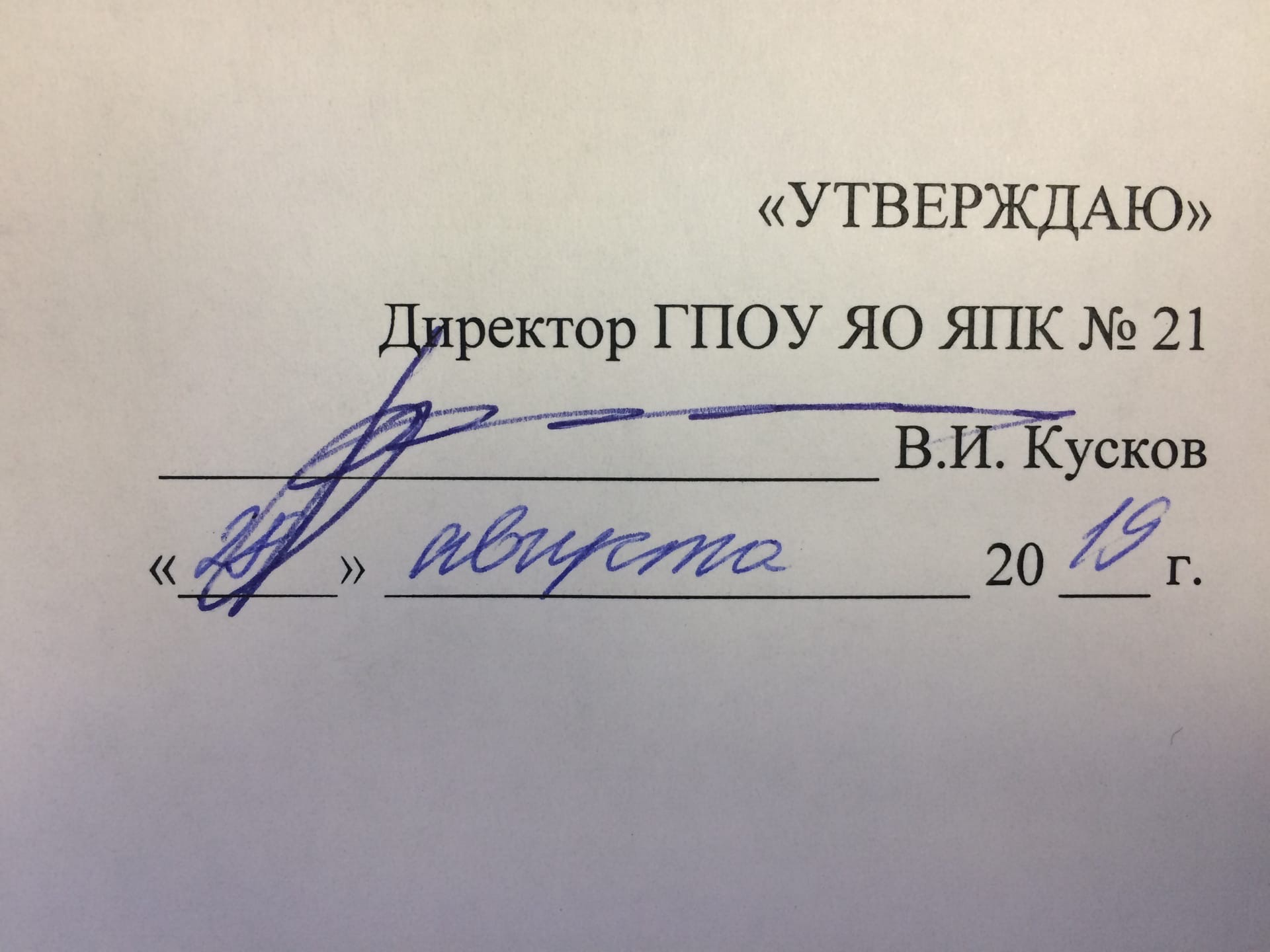 РАБОЧАЯ ПРОГРАММА ПРОФЕССИОНАЛЬНОГО МОДУЛЯ ПМ 05  ВЫПОЛНЕНИЕ РАБОТ ПО ОДНОЙ ИЛИ НЕСКОЛЬКИМ ПРОФЕССИЯМ РАБОЧИХ, ДОЛЖНОСТЯМ СЛУЖАЩИХ ПО СПЕЦИАЛЬНОСТИ 22.02.06 СВАРОЧНОЕ ПРОИЗВОДСТВОКвалификации: техникФорма обучения: очнаяСрок обучения – 2 года 10 мес.на базе среднего общего образования                                                                     Ярославль, 2019 г.   Рабочая программа профессионального модуля разработана на основе Федерального государственного образовательного стандарта (далее – ФГОС) по специальности  среднего профессионального образования (далее СПО) 22.02.06 Сварочное производствоОрганизация-разработчик: ГПОУ ЯО Ярославский профессиональный колледж № 21Разработчик:Жаворонков Василий Николаевич, преподаватель Рассмотрена на заседании методической комиссии №1 от «30» августа 2019 г. 1.ПАСПОРТ РАБОЧЕЙ ПРОГРАММЫ ПРОФЕССИОНАЛЬНОГОМОДУЛЯПМ.05 Выполнение работ по одной или нескольким профессиям рабочих, должностям служащих1.1. Область применения рабочей программы	Рабочая программа профессионального модуля  является частью программы  подготовки специалистов среднего звена в соответствии с ФГОС СПО по специальности 22.02.06 Сварочное производствов части освоения основного вида профессиональной деятельности (ВПД): Выполнение работ по одной или нескольким профессиям рабочих, должностям служащихсоответствующих профессиональных компетенций (ПК):ПК.1.1.  Применять различные методы, способы и приёмы сборки и сварки конструкций с эксплуатационными свойствамиПК 1.3. Выбирать оборудование, приспособления и инструменты для обеспечения производства сварных соединений с заданными свойствамиПК.3.3. Предупреждать, выявлять и устранять дефекты сварных соединений и изделий для получения качественной продукцииПК.4.5.Обеспечивать профилактику и безопасность условий труда на участке сварочных работПК. 5.1. Выполнять слесарные операции при подготовке металла к сваркеПК.5.2. Выполнять дуговую и газовую сварку металлаПК.5.3. Выполнять резку металла1.2. Цели и задачи профессионального модуля – требования к результатам освоения профессионального модуля:С целью овладения указанным видом профессиональной деятельности и соответствующими профессиональными компетенциями обучающийся в ходе освоения профессионального модуля должен:иметь практический опыт:подготовки изделий под сварку;производства сварки и резки деталей средней сложности;  выполнения наплавки простых и средней сложности деталей, механизмов, конструкций;  уметь:выполнять слесарные операции; подготавливать газовые баллоны к работе;   владеть техникой сварки; обслуживать и управлять оборудованием для электрогазосварки.знать:правила подготовки изделий под сварку;общие теоретические сведения о процессах сварки, резки и наплавки;технологию изготовления сварных изделий;основные метрологические термины и определения, назначение и краткую характеристику измерений, выполняемых при сварочных работах;меры безопасности при выполнении работ.   1.3. Количество часов на освоение рабочей программы профессионального модуля:Всего – 390 часа, в том числе:максимальной учебной нагрузки обучающегося – 246 часов, включая:обязательной аудиторной учебной нагрузки обучающегося – 164часа;самостоятельной работы обучающегося – 82 часа;учебной практики – 72 часа, производственной практики – 72 часов.2. ТРЕБОВАНИЯ К РЕЗУЛЬТАТАМ ОСВОЕНИЯ ПРОФЕССИОНАЛЬНОГО МОДУЛЯРезультатом освоения профессионального модуля является овладение обучающимися видом профессиональной деятельности (ВПД): выполнение работ по одной или нескольким профессиям рабочих, должностям служащих,в том числе профессиональными (ПК) и общими (ОК) компетенциями:ТРЕБОВАНИЯ К СТРУКТУРЕ И СОДЕРЖАНИЮ ПРОФЕССИОНАЛЬНОГО МОДУЛЯ3.1. ТЕМАТИЧЕСКИЙ ПЛАН ПРОФЕССИОНАЛЬНОГО МОДУЛЯ3.2. Содержание обучения  по профессиональному модулю (ПМ)ТРЕБОВАНИЯ К УСЛОВИЯМ РЕАЛИЗАЦИИ ПРОФЕССИОНАЛЬНОГО МОДУЛЯ4.1. Требования к минимальному материально-техническому обеспечениюРеализация программы модуля предполагает наличие учебных кабинетов: материаловедения; теоретических основ сварки и резки металловохраны труда; безопасности жизнедеятельности.Лаборатории:	Материаловедения	Испытания материалов и контроля качества сварных соединенийМастерских:слесарная; сварочнаяПолигоны	сварочныйОборудование учебного кабинета и рабочих мест кабинетов общетехнических дисциплин:- комплект сварных швов, инструментов сварщика, приспособлений- комплект учебно-методической документации-наглядные пособия (планшеты, плакаты, макеты и др.)Оборудование лабораторий и рабочих мест лабораторий:1. Технологического оборудования и  оснастки:сварочное оборудование, наборы инструментов сварщика, наборы шаблонов для контроля качества сварных швов, наборы заготовок, наборы сварных швов с различными видами дефектов, комплект плакатов, комплект учебно-методической документации.2. Информационных технологий в профессиональной деятельности:Компьютеры, принтер, комплект учебно-методической документации.Оборудование мастерских и рабочих мест мастерских:1. Слесарной:-рабочие места по количеству обучающихся,-набор слесарных инструментов-набор измерительных инструментов, приспособления,-заготовки для выполнения слесарных работ2. Сварочной:-рабочие места по количеству обучающихся-набор принадлежностей, приспособлений сварщика-набор инструментов, шаблонов для контроля качества сварных швов-набор сварных соединений с различными дефектами, идеальные сварные швы.Реализация программы модуля предполагает обязательную производственную практику.4.2. Информационное обеспечение обучения.Перечень рекомендуемых учебных изданий, Интернет-ресурсов, дополнительной литературы:1.	Основные источники:
1.1. Учебники1.1.1. Банов М.Д. Специальные способы сварки и резки: учеб.пособие. – М.: Академия, 20141.1.2. Сенько, В.П. Производственное обучение электрогазосварщиков. Инструкционно-технологические карты [Электронный ресурс] : учеб.-метод. пособие / В.П. Сенько. – 2-е изд., стереотип. – Минск: Вышэйшая школа, 2014. 1.1.3.  Гаспарян, В. Х. Электродуговая и газовая сварка [Электронный ресурс] : учеб. пособие / В. Х. Гаспарян, Л. С. Денисов. – Минск: Выш. шк., 20132.	Дополнительные источники:2.1.	Учебники и учебные пособия:Глизманенко Д.Л. Сварка и резка металлов, М., Высшая школа, 1974.Жегалина Т.Н. СВАРЩИК Технология выполнения ручной дуговой сварки (Учебное пособие), М., Академкнига/Учебник, 2006.Куркин С.А., Николаев Г.А. Сварные конструкции. Технология изготовления, механизация, автоматизация и контроль качества в сварочном производстве. М., Высшая школа, 1991.Куркин С.А., Ховов В.М., Рыбачук A.M. Технология, механизация и автоматизация производства сварных конструкций. Атлас: Учебное пособие. М., Машиностроение, 1989.Малаховский В.А. Руководство для обучения газосварщика и газорезчика, М., Высшая школа, 1990.Маслов В.И. Сварочные работы (Учебник), М., ACADEMIA, 2002Никифоров Н.И., Нешумова С.П., Антонов И.А. Справочник газосварщика и газорезчика, М., ACADEMIA, 1997.Овчинников В.В. Охрана труда при производстве сварочных работ: Учебное пособие. М., ACADEMIA, 2008.Полякова Р.Г. Карточки-задания по электросварке. М., Высшая школа, 1983.Покровский Б.С. и др. Слесарное дело (учебное пособие). - М., ACADEMIA, 2002.Покровский Б.С. Слесарно – сборочные работы: учебник. – М: Академия, 2003. Покровский Б.С., Скакун В.А. Слесарное дело. Альбом наглядных пособий (формат A3), 2002.Сварка и резка металлов / под ред. Казакова Ю.В./. М., ACADEMIA, 2004.Соколов И.И. Газовая сварка и резка металлов, М., Высшая школа, 1978Чебан В.А. Сварочные работы. Ростов на-Дону Феникс, 2004.Чернышов Г.Г. Сварочное дело. Сварка и резка металлов, М., ACADEMIA, 2004.  2.2.	Электронные учебники:.2.1. Приходько В.М. Электросварщик ручной сварки. Газосварщик: электронный учебник. Допущено Минобразованием России, М., ACADEMIA, 20082.3.	Журналы:«Сварочное производство», М., №№ за 2005-2010 годы«Информационные технологии», М., №№ за 2005-2010 годы2.4. Информационные ресурсы:Профессиональные информационные системы CAD и САМ.Классификаторы социально-экономической информации: [Электронный ресурс]. Форма доступа - http://www.consultant.ru.Электронный ресурс «Сварка»ООО «ООО Издательский центр «Академия»4.3.	Общие требования к организации образовательного процесса	Обязательным условием допуска к производственной практике (по профилю специальности) в рамках ПМ.05  «Выполнение работ по одной или нескольким профессиям рабочих, должностям служащих»  является освоение учебной практики для получения первичных навыков в рамках профессионального модуля.Лекционно-практические занятия проводятся в специализированном классе. Производственное обучение обучающихся, осваивающих образовательные программы НПО осуществляется в учебных, учебно-производственных мастерских, на учебных полигонах, а также на предприятиях, в учреждениях и организациях различных организационно-правовых форм на основе прямых договоров, заключаемых между предприятием, учреждением, организацией и образовательным учреждениемДисциплины и модули, изучение которых предшествовало освоению данного модуля:техническая графика;материаловедение;5. ТРЕБОВАНИЯ К РЕЗУЛЬТАТАМ ОСВОЕНИЯ:КОНТРОЛЬ И ОЦЕНКА РЕЗУЛЬТАТОВ ОСВОЕНИЯ ПРОФЕССИОНАЛЬНОГО МОДУЛЯ  (ВИДА ПРОФЕССИОНАЛЬНОЙ ДЕЯТЕЛЬНОСТИ)СОДЕРЖАНИЕстр.1.  ПАСПОРТ рабочей  ПРОГРАММЫ ПРОФЕССИОНАЛЬНОГО МОДУЛЯ42.  ТРЕБОВАНИЯ К результатАМ освоения ПРОФЕССИОНАЛЬНОГО МОДУЛЯ63.  ТРЕБОВАНИЯ К СТРУКТУРЕ и содержаниЮ профессионального модуля84.  ТРЕБОВАНИЯ К условияМ реализации ПРОФЕССИОНАЛЬНОГО МОДУЛЯ255.  ТРЕБОВАНИЯ К РЕЗУЛЬТАТАМ ОСВОЕНИЯ: Контроль и оценка результатов освоения профессионального модуля (вида профессиональной деятельности)34КодНаименование результата обученияПК 1.1. Применять различные методы, способы и приёмы сборки и сварки конструкций с эксплуатационными свойствами.ПК 1.3.Выбирать оборудование, приспособления и инструменты для обеспечения производства сварных соединений с заданными свойствами.ПК 3.3.Предупреждать, выявлять и устранять дефекты сварных соединений и изделий для получения качественной продукции.ПК 4.5. Обеспечивать профилактику и безопасность условий труда на участке сварочных работПК 5.1Выполнять слесарные операции при подготовке металла к сваркеПК 5.2Выполнять дуговую и газовую сварку металлаПК 5.3Выполнять резку металлаОК 1.Понимать сущность и социальную значимость своей будущей профессии, проявлять к ней устойчивый интересОК 2.Организовывать собственную деятельность, определять методы и способы выполнения профессиональных задач, оценивать их эффективность и качествоОК 3.Принимать решения в стандартных и нестандартных ситуациях и нести за них ответственность.ОК 4. Осуществлять поиск и использование информации, необходимой для эффективного выполнения профессиональных задач, профессионального и личностного развитияОК 5.Использовать информационно-коммуникационные технологии в профессиональной деятельностиОК 6.Работать в коллективе и команде, эффективно общаться с коллегами, руководством, потребителямиОК 7.Брать на себя ответственность за работу членов команды (подчиненных), за результат выполнения заданийОК 8.Самостоятельно определять задачи профессионального и личностного развития, заниматься самообразованием, осознанно планировать повышение квалификацииОК 9.Ориентироваться в условиях частой смены технологий в профессиональной деятельностиКоды профес-сиональ-ныхкомпетенцийНаименованиеразделов профессионального модуляВсегочасов(макс.учебнаянагрузка и практики)Объём времени, отведённый на освоениемеждисциплинарного курса (курсов)Объём времени, отведённый на освоениемеждисциплинарного курса (курсов)Объём времени, отведённый на освоениемеждисциплинарного курса (курсов)Объём времени, отведённый на освоениемеждисциплинарного курса (курсов)Объём времени, отведённый на освоениемеждисциплинарного курса (курсов)ПрактикаПрактикаКоды профес-сиональ-ныхкомпетенцийНаименованиеразделов профессионального модуляВсегочасов(макс.учебнаянагрузка и практики)Обязательная аудиторная учебнаянагрузка обучающегосяОбязательная аудиторная учебнаянагрузка обучающегосяОбязательная аудиторная учебнаянагрузка обучающегосяСамостоятельнаяработаобучающегосяСамостоятельнаяработаобучающегосяУчебная, часовпроизводственная  (по профилю специальности), часов (если предусмотрена рассредоточенная практика)Коды профес-сиональ-ныхкомпетенцийНаименованиеразделов профессионального модуляВсегочасов(макс.учебнаянагрузка и практики)Всего,часовв т.ч.лабораторные работы и практические занятия,часовв т.ч.курсовая работа (проект),часовВсего,часовв т.ч.курсовая работа (проект),часовУчебная, часовпроизводственная  (по профилю специальности), часов (если предусмотрена рассредоточенная практика)123456789101.1, 1.3, 3.3, 4.5, 5.1-5.3МДК. 05.01. ТЕХНОЛОГИЯ ВЫПОЛНЕНИЯ ЭЛЕКТРОГАЗОСВАРОЧНЫХ РАБОТ246164108-82---Учебная практика, (по профилю специальности), часов72-----72-Производственная практика, (по профилю специальности), часов72------72                                                Всего:390204108-82-7272          Наименование разделов профессионального модуля (ПМ), междисциплинарных курсов (МДК) и темНаименование разделов профессионального модуля (ПМ), междисциплинарных курсов (МДК) и темСодержание учебного материала, лабораторные работы и практические занятия, самостоятельная работа обучающихся, курсовая работа (проект) (если предусмотрены)Содержание учебного материала, лабораторные работы и практические занятия, самостоятельная работа обучающихся, курсовая работа (проект) (если предусмотрены)Содержание учебного материала, лабораторные работы и практические занятия, самостоятельная работа обучающихся, курсовая работа (проект) (если предусмотрены)Объем часовУровень освоенияМДК. 05.01. ТЕХНОЛОГИЯ ВЫПОЛНЕНИЯ ЭЛЕКТРОГАЗОСВАРОЧНЫХ РАБОТМДК. 05.01. ТЕХНОЛОГИЯ ВЫПОЛНЕНИЯ ЭЛЕКТРОГАЗОСВАРОЧНЫХ РАБОТМДК. 05.01. ТЕХНОЛОГИЯ ВЫПОЛНЕНИЯ ЭЛЕКТРОГАЗОСВАРОЧНЫХ РАБОТМДК. 05.01. ТЕХНОЛОГИЯ ВЫПОЛНЕНИЯ ЭЛЕКТРОГАЗОСВАРОЧНЫХ РАБОТМДК. 05.01. ТЕХНОЛОГИЯ ВЫПОЛНЕНИЯ ЭЛЕКТРОГАЗОСВАРОЧНЫХ РАБОТРаздел 1. Слесарная размерная обработки деталей.Раздел 1. Слесарная размерная обработки деталей.Раздел 1. Слесарная размерная обработки деталей.Раздел 1. Слесарная размерная обработки деталей.Раздел 1. Слесарная размерная обработки деталей.Тема 1.1. РазметкаТема 1.1. РазметкаСодержаниеСодержаниеСодержание2Тема 1.1. РазметкаТема 1.1. Разметка1.Разметка.Инструменты, приспособления и материалы, применяемые при разметке (рейсмас, штангенрейсмас, вертикальная масштабная линейка, разметочные циркули, штангенциркуль, кернеры, угольник-центроискатель, центроискатель-транспортир, механический кернер, разметочные плиты, призмы разметочные, угольники с палкой, разметочные ящики, разметочные клинья, домкраты).Подготовка поверхностей под разметку.Правила выполнения приемов разметки. Дефекты,  причины их появления и способы предупреждения.Механизация разметочных работ.Разметка.Инструменты, приспособления и материалы, применяемые при разметке (рейсмас, штангенрейсмас, вертикальная масштабная линейка, разметочные циркули, штангенциркуль, кернеры, угольник-центроискатель, центроискатель-транспортир, механический кернер, разметочные плиты, призмы разметочные, угольники с палкой, разметочные ящики, разметочные клинья, домкраты).Подготовка поверхностей под разметку.Правила выполнения приемов разметки. Дефекты,  причины их появления и способы предупреждения.Механизация разметочных работ.23Тема 1.1. РазметкаТема 1.1. РазметкаПрактическое занятие №1-2Практическое занятие №1-2Практическое занятие №1-24Тема 1.1. РазметкаТема 1.1. Разметка1.Разметка плоских поверхностей. Разметка плоских поверхностей. 2Тема 1.1. РазметкаТема 1.1. Разметка2.Разметка плоских поверхностейРазметка плоских поверхностей2Тема 1.2. Рубка металла. Тема 1.2. Рубка металла. СодержаниеСодержаниеСодержание2Тема 1.2. Рубка металла. Тема 1.2. Рубка металла. 1.Рубка металла.Инструменты, применяемые при рубке (слесарное зубило, крейцмейсель, канавочник, слесарные молотки).Заточка режущего инструмента.Основные правила и способы выполнения работ при рубке.Ручные механизированные инструменты (ручной пневматический молоток, пневматические шлифовальные машины).Дефекты при рубке, причины их появления и способы предупрежденияРубка металла.Инструменты, применяемые при рубке (слесарное зубило, крейцмейсель, канавочник, слесарные молотки).Заточка режущего инструмента.Основные правила и способы выполнения работ при рубке.Ручные механизированные инструменты (ручной пневматический молоток, пневматические шлифовальные машины).Дефекты при рубке, причины их появления и способы предупреждения22Тема 1.2. Рубка металла. Тема 1.2. Рубка металла. Практическое занятие  №3-4Практическое занятие  №3-4Практическое занятие  №3-44Тема 1.2. Рубка металла. Тема 1.2. Рубка металла. 1.Рубка металла Рубка металла 2Тема 1.2. Рубка металла. Тема 1.2. Рубка металла. 2Заточка режущего инструментаЗаточка режущего инструмента2Тема 1.3. Правка металла.Тема 1.3. Правка металла.СодержаниеСодержаниеСодержание3Тема 1.3. Правка металла.Тема 1.3. Правка металла.1.Правка металла.Инструменты и приспособления, применяемые при правке (правильные плиты, рихтовальные бабки, молотки, кувалды, киянки, гладилки).Механизация при правке (ручной пресс, правильные машины).Основные правила выполнения работ при правке.Правка металла.Инструменты и приспособления, применяемые при правке (правильные плиты, рихтовальные бабки, молотки, кувалды, киянки, гладилки).Механизация при правке (ручной пресс, правильные машины).Основные правила выполнения работ при правке.3Тема 1.3. Правка металла.Тема 1.3. Правка металла.Практическое занятие №5-6Практическое занятие №5-6Практическое занятие №5-64Тема 1.3. Правка металла.Тема 1.3. Правка металла.1.Ручная правка металла.Ручная правка металла.2Тема 1.3. Правка металла.Тема 1.3. Правка металла.2.Механическая правка металла.Механическая правка металла.2Тема 1.4. Гибка металла и труб.Тема 1.4. Гибка металла и труб.СодержаниеСодержаниеСодержание2Тема 1.4. Гибка металла и труб.Тема 1.4. Гибка металла и труб.Гибка металла.Инструменты, приспособления и материалы, применяемые при гибке (тиски, молотки с мягкими вставками, киянки, плоскогубцы и круглогубцы, приспособления для нагрева труб).Механизация при гибке (листогибочные вальцы, листогибочные прессы, роликовые гибочные станки, станок для гибки труб с нагревом токамивысокой частоты).Правила выполнения работ при ручной гибке металла.Дефекты при гибке, причины их появления и способы предупрежденияГибка металла.Инструменты, приспособления и материалы, применяемые при гибке (тиски, молотки с мягкими вставками, киянки, плоскогубцы и круглогубцы, приспособления для нагрева труб).Механизация при гибке (листогибочные вальцы, листогибочные прессы, роликовые гибочные станки, станок для гибки труб с нагревом токамивысокой частоты).Правила выполнения работ при ручной гибке металла.Дефекты при гибке, причины их появления и способы предупреждения23Тема 1.4. Гибка металла и труб.Тема 1.4. Гибка металла и труб.Практическое занятие № 7-8Практическое занятие № 7-8Практическое занятие № 7-84Тема 1.4. Гибка металла и труб.Тема 1.4. Гибка металла и труб.1.Ручная гибка металла.Ручная гибка металла.2Тема 1.4. Гибка металла и труб.Тема 1.4. Гибка металла и труб.2.Механическая гибка металла.Механическая гибка металла.2Тема 1.5. Резка металла и опиливаниеТема 1.5. Резка металла и опиливаниеСодержаниеСодержаниеСодержание2Тема 1.5. Резка металла и опиливаниеТема 1.5. Резка металла и опиливаниеРезка металла.Инструменты и приспособления, применяемые при резке (ручные слесарные ножовки, цельный ножовочный станок, раздвижной ножовочный станок, ручные ножницы, настольные ручные рычажные ножницы, труборезы, роликовый труборез, хомутиковые или цепные труборезы).Правила выполнения работ при резании материалов.Дефекты при резании металла, причины их появления и способы предупрежденияРезка металла.Инструменты и приспособления, применяемые при резке (ручные слесарные ножовки, цельный ножовочный станок, раздвижной ножовочный станок, ручные ножницы, настольные ручные рычажные ножницы, труборезы, роликовый труборез, хомутиковые или цепные труборезы).Правила выполнения работ при резании материалов.Дефекты при резании металла, причины их появления и способы предупреждения23Тема 1.5. Резка металла и опиливаниеТема 1.5. Резка металла и опиливаниеПрактическое занятие № 9-10Практическое занятие № 9-10Практическое занятие № 9-104Тема 1.5. Резка металла и опиливаниеТема 1.5. Резка металла и опиливание1.Резка металла.Резка металла.2Тема 1.5. Резка металла и опиливаниеТема 1.5. Резка металла и опиливание2.Опиливание металла.Опиливание металла.2Тема 1.6. СверлениеТема 1.6. СверлениеСодержаниеСодержаниеСодержание2Тема 1.6. СверлениеТема 1.6. Сверление1.Сущность и назначение сверления. Сверла.Затачивание спиральных сверл.Ручное и механизированное сверление.Сверлильные станки.Установка и крепление деталей для сверления.Крепление сверл.Процесс сверления.Сверление отверстий.Сущность и назначение сверления. Сверла.Затачивание спиральных сверл.Ручное и механизированное сверление.Сверлильные станки.Установка и крепление деталей для сверления.Крепление сверл.Процесс сверления.Сверление отверстий.23Тема 1.6. СверлениеТема 1.6. СверлениеПрактическое занятие № 11-12Практическое занятие № 11-12Практическое занятие № 11-124Тема 1.6. СверлениеТема 1.6. Сверление1.Ручное сверление отверстийРучное сверление отверстий2Тема 1.6. СверлениеТема 1.6. Сверление2.Механизированное сверление отверстийМеханизированное сверление отверстий2Тема 1.7. Зенкование. ЗенкерованиеТема 1.7. Зенкование. ЗенкерованиеПрактическое занятие № 13-14Практическое занятие № 13-14Практическое занятие № 13-144Тема 1.7. Зенкование. ЗенкерованиеТема 1.7. Зенкование. Зенкерование1.Зенкование отверстийЗенкование отверстий2Тема 1.7. Зенкование. ЗенкерованиеТема 1.7. Зенкование. Зенкерование2.Зенкерование отверстийЗенкерование отверстий2Тема 1.8. РазвертываниеТема 1.8. РазвертываниеПрактическое занятие № 15-18Практическое занятие № 15-18Практическое занятие № 15-188Тема 1.8. РазвертываниеТема 1.8. Развертывание1.Развертывание отверстий.Развертывание отверстий.2Тема 1.8. РазвертываниеТема 1.8. Развертывание2.Правка, рихтовка и гибка металла Правка, рихтовка и гибка металла 2Тема 1.8. РазвертываниеТема 1.8. Развертывание3.Разметка и рубка металлаРазметка и рубка металла2Тема 1.8. РазвертываниеТема 1.8. Развертывание4.Резка и опиливание металлаРезка и опиливание металла2Раздел 2. Обработка резьбовых поверхностей.Раздел 2. Обработка резьбовых поверхностей.Раздел 2. Обработка резьбовых поверхностей.Раздел 2. Обработка резьбовых поверхностей.Раздел 2. Обработка резьбовых поверхностей.Тема 2.1. Резьба и ее элементы.Тема 2.1. Резьба и ее элементы.СодержаниеСодержаниеСодержание2Тема 2.1. Резьба и ее элементы.Тема 2.1. Резьба и ее элементы.1.Резьба и ее элементы.Понятие о винтовой линии. Понятие о резьбе.Элементы резьб.Типы и системы резьб.Резьба и ее элементы.Понятие о винтовой линии. Понятие о резьбе.Элементы резьб.Типы и системы резьб.23Тема 2.2. Нарезание и накатывание резьб.Тема 2.2. Нарезание и накатывание резьб.СодержаниеСодержаниеСодержание2Тема 2.2. Нарезание и накатывание резьб.Тема 2.2. Нарезание и накатывание резьб.1.Нарезание и накатывание резьб.Инструменты для нарезания внутренних резьб. Приспособления для нарезания внутренних резьб.Инструменты для нарезания наружных резьб.Накатывание резьб.Подготовка стержней и отверстий для создания резьбовых поверхностей.Правила обработки наружных и внутренних резьбовых поверхностей.Правила нарезания наружной резьбы.Нарезание и накатывание резьб.Инструменты для нарезания внутренних резьб. Приспособления для нарезания внутренних резьб.Инструменты для нарезания наружных резьб.Накатывание резьб.Подготовка стержней и отверстий для создания резьбовых поверхностей.Правила обработки наружных и внутренних резьбовых поверхностей.Правила нарезания наружной резьбы.2Практическое занятие № 19-21Практическое занятие № 19-21Практическое занятие № 19-2161.Нарезание внутренних резьбНарезание внутренних резьб22.Нарезание наружных резьб.Нарезание наружных резьб.23.Накатывание резьбНакатывание резьб2Раздел 3. Пригоночные операции слесарной обработки. Раздел 3. Пригоночные операции слесарной обработки. Раздел 3. Пригоночные операции слесарной обработки. Раздел 3. Пригоночные операции слесарной обработки. Раздел 3. Пригоночные операции слесарной обработки. Тема 3.1. Распиливание и припасовкаТема 3.1. Распиливание и припасовкаПрактическое занятие № 22Практическое занятие № 22Практическое занятие № 222Тема 3.1. Распиливание и припасовкаТема 3.1. Распиливание и припасовка1.Распиливание и припасовка деталей.Распиливание и припасовка деталей.2Тема 3.2. ШабрениеТема 3.2. ШабрениеПрактическое занятие № 23Практическое занятие № 23Практическое занятие № 232Тема 3.2. ШабрениеТема 3.2. Шабрение1.ШабрениеШабрение2Тема 3.3. Притирка и доводкаТема 3.3. Притирка и доводкаСодержаниеСодержаниеСодержание2Тема 3.3. Притирка и доводкаТема 3.3. Притирка и доводка1.Притирка и доводка.Материалы, используемые при притирке и доводке.Инструменты и приспособления. Механизация притирочных и доводочных работПритирка и доводка.Материалы, используемые при притирке и доводке.Инструменты и приспособления. Механизация притирочных и доводочных работ23Тема 3.3. Притирка и доводкаТема 3.3. Притирка и доводкаПрактическое занятие № 24Практическое занятие № 24Практическое занятие № 242Тема 3.3. Притирка и доводкаТема 3.3. Притирка и доводка1.Притирка и доводкаПритирка и доводка2Раздел 4. Сборка неподвижных неразъемных соединений.Раздел 4. Сборка неподвижных неразъемных соединений.Раздел 4. Сборка неподвижных неразъемных соединений.Раздел 4. Сборка неподвижных неразъемных соединений.Раздел 4. Сборка неподвижных неразъемных соединений.Тема 4.1. Паяние металлов. Лужение. СклеиваниеТема 4.1. Паяние металлов. Лужение. СклеиваниеСодержаниеСодержаниеСодержание2Тема 4.1. Паяние металлов. Лужение. СклеиваниеТема 4.1. Паяние металлов. Лужение. Склеивание1.Паяние металлов.Паяние мягкими припоями.Инструменты для паяния мягкими припоями.Правила выполнения работ при пайке мягкими припоями электрическим паяльником.Паяние твердыми припоями (подготовка места спая к паянию, очистка поверхности, пригонка, фиксация заготовок, нанесение флюса и припоя).Инструменты для нагрева места спая.Основные правила паяния твердыми припоями.Правила безопасности труда при паянии.Специальные методы паяния.Лужение.Правила безопасности труда при лужении.Склеивание.Назначение и применение.Материалы, технология склеивания.Соединение трубопроводовПаяние металлов.Паяние мягкими припоями.Инструменты для паяния мягкими припоями.Правила выполнения работ при пайке мягкими припоями электрическим паяльником.Паяние твердыми припоями (подготовка места спая к паянию, очистка поверхности, пригонка, фиксация заготовок, нанесение флюса и припоя).Инструменты для нагрева места спая.Основные правила паяния твердыми припоями.Правила безопасности труда при паянии.Специальные методы паяния.Лужение.Правила безопасности труда при лужении.Склеивание.Назначение и применение.Материалы, технология склеивания.Соединение трубопроводов23Тема 4.1. Паяние металлов. Лужение. СклеиваниеТема 4.1. Паяние металлов. Лужение. СклеиваниеПрактическое занятие № 25Практическое занятие № 25Практическое занятие № 252Тема 4.1. Паяние металлов. Лужение. СклеиваниеТема 4.1. Паяние металлов. Лужение. Склеивание1.Пайка, лужение, склеивание.Пайка, лужение, склеивание.2Тема 4.2. КлепкаТема 4.2. КлепкаСодержаниеСодержаниеСодержание2Тема 4.2. КлепкаТема 4.2. КлепкаКлепка.Типы заклепок и заклепочных швов.Инструменты и приспособления для ручной клепки.Механизация клепкиКлепка.Типы заклепок и заклепочных швов.Инструменты и приспособления для ручной клепки.Механизация клепки2Тема 4.2. КлепкаТема 4.2. КлепкаПрактическое занятие № 26Практическое занятие № 26Практическое занятие № 262Тема 4.2. КлепкаТема 4.2. Клепка1.Клепка.Клепка.2Раздел 5. Выполнение электрогазосварочных работРаздел 5. Выполнение электрогазосварочных работРаздел 5. Выполнение электрогазосварочных работРаздел 5. Выполнение электрогазосварочных работРаздел 5. Выполнение электрогазосварочных работТема 5.1.  Общие сведения о сваркеТема 5.1.  Общие сведения о сваркеСодержаниеСодержаниеСодержание1Тема 5.1.  Общие сведения о сваркеТема 5.1.  Общие сведения о сварке1.1.История развития сварки- сущность и классификация видов сварки- условия для сваривания частей, деталей- сущность сварки плавлением12Тема 5.5.  Сварочная дугаТема 5.5.  Сварочная дугаСодержаниеСодержаниеСодержание1Тема 5.5.  Сварочная дугаТема 5.5.  Сварочная дуга1.1.Основные сведения о сварочной дуге- классификация сварочной дуги- определение дуги- виды сварочных дуг - условия горения сварочной дуги- строение сварной дуги, ее особенности. 12Тема 5.5.  Сварочная дугаТема 5.5.  Сварочная дугаПрактическое занятие № 27-28Практическое занятие № 27-28Практическое занятие № 27-284Тема 5.5.  Сварочная дугаТема 5.5.  Сварочная дуга1.1.Определение коэффициентов расплавления, наплавки и потерь металла на                             угар и разбрызгивании при сварке покрытыми электродами   Выполнение расчетов по определению КПД сварочной дуг по результатам2Тема 5.5.  Сварочная дугаТема 5.5.  Сварочная дуга2.2.Определение типовых неисправностей и отклонений от технических требований газовых баллонов, редукторов и рукавов (шлангов)2Тема 5.3.  Оборудование сварочного постаТема 5.3.  Оборудование сварочного постаСодержаниеСодержаниеСодержание2Тема 5.3.  Оборудование сварочного постаТема 5.3.  Оборудование сварочного поста1.1.Сварочный пост- основные виды, применение стационарных  и переносных постов, комплектация оборудованием, приспособлениями и инструментом, защитными средствами- типовое оборудование сварочного поста – разновидности, общие требования- принадлежности и инструмент сварщика13Тема 5.3.  Оборудование сварочного постаТема 5.3.  Оборудование сварочного поста2.2.Основные требования к источникам питания сварочной дуги- правила обслуживания источников питания дуги- возможные неисправности источников питания сварочной дуги, способы устранения13Тема 5.3.  Оборудование сварочного постаТема 5.3.  Оборудование сварочного постаПрактическое занятие № 29-32Практическое занятие № 29-32Практическое занятие № 29-328Тема 5.3.  Оборудование сварочного постаТема 5.3.  Оборудование сварочного поста1.1. Ознакомление со сварочным оборудованием для ручной дуговой сварки2Тема 5.3.  Оборудование сварочного постаТема 5.3.  Оборудование сварочного поста2.2.Изучение устройства сварочного трансформатора и снятие внешней характеристики2Тема 5.3.  Оборудование сварочного постаТема 5.3.  Оборудование сварочного поста3.3. Изучение устройства сварочного выпрямителя и снятие регулировочной характеристики 2Тема 5.3.  Оборудование сварочного постаТема 5.3.  Оборудование сварочного поста4.4.Изучение устройства сварочного преобразователя2Тема 5.4.  Основы металлургических процессов при дуговой сваркеТема 5.4.  Основы металлургических процессов при дуговой сваркеСодержаниеСодержаниеСодержание4Тема 5.4.  Основы металлургических процессов при дуговой сваркеТема 5.4.  Основы металлургических процессов при дуговой сварке1.1.Понятия о металлургических процессах сварки- характерные особенности металлургических процессов при сварке в сравнении с обычным металлургическим процессом- окисление, раскисление, рафинирование и легирование металла шва2Тема 5.4.  Основы металлургических процессов при дуговой сваркеТема 5.4.  Основы металлургических процессов при дуговой сварке2.2.Загрязнение металла шва. Вредные примеси.- причины загрязнения металла шва- способы борьбы с загрязнениями- кристаллизация металла шва- механизм кристаллизации - образование трещин2Тема 5.4.  Основы металлургических процессов при дуговой сваркеТема 5.4.  Основы металлургических процессов при дуговой сваркеПрактическое занятие № 33Практическое занятие № 33Практическое занятие № 332Тема 5.4.  Основы металлургических процессов при дуговой сваркеТема 5.4.  Основы металлургических процессов при дуговой сварке1.1.Изучение микроструктуры металла ЗТВ, строение сварного соединения, зоны сварного соединения2Тема 5.5. Деформации и напряжения при сваркеТема 5.5. Деформации и напряжения при сваркеСодержаниеСодержаниеСодержание2Тема 5.5. Деформации и напряжения при сваркеТема 5.5. Деформации и напряжения при сварке1.1.Основные понятия напряжений и  деформаций при сварке- силы внешние и внутренние- упругая и пластичная деформация- виды напряжений в материале- причины возникновения напряжений и деформаций при сварке- схема сопротивляемости расширению металла при нагревании- причины возникновения внутренних напряжений в стержне- напряжения, возникающие вследствие структурных превращений в металле22Тема 5.5. Деформации и напряжения при сваркеТема 5.5. Деформации и напряжения при сваркеПрактическое занятие № 34Практическое занятие № 34Практическое занятие № 342Тема 5.5. Деформации и напряжения при сваркеТема 5.5. Деформации и напряжения при сварке1.1.Практическое определение видов деформации при сварке. Конструктивные и технологические способы борьбы с деформациями и напряжениями.2Тема 5.6. Технология ручной дуговой сварки покрытыми электродами низкоуглеродистой сталиТема 5.6. Технология ручной дуговой сварки покрытыми электродами низкоуглеродистой сталиСодержаниеСодержаниеСодержание2Тема 5.6. Технология ручной дуговой сварки покрытыми электродами низкоуглеродистой сталиТема 5.6. Технология ручной дуговой сварки покрытыми электродами низкоуглеродистой стали1.1. Сварочные материалы, применяемые при РДС- сварочная проволока, электроды, защитные газы, флюсы13Тема 5.6. Технология ручной дуговой сварки покрытыми электродами низкоуглеродистой сталиТема 5.6. Технология ручной дуговой сварки покрытыми электродами низкоуглеродистой стали2.2.Основные сведения о стальных электродах- покрытия электродов и их назначение- классификация покрытых электродов.13Тема 5.6. Технология ручной дуговой сварки покрытыми электродами низкоуглеродистой сталиТема 5.6. Технология ручной дуговой сварки покрытыми электродами низкоуглеродистой сталиПрактическое занятие №35-39Практическое занятие №35-39Практическое занятие №35-3910Тема 5.6. Технология ручной дуговой сварки покрытыми электродами низкоуглеродистой сталиТема 5.6. Технология ручной дуговой сварки покрытыми электродами низкоуглеродистой стали1.1.Изучение техники наплавки2Тема 5.6. Технология ручной дуговой сварки покрытыми электродами низкоуглеродистой сталиТема 5.6. Технология ручной дуговой сварки покрытыми электродами низкоуглеродистой стали2.2.Изучение техники сварки2Тема 5.6. Технология ручной дуговой сварки покрытыми электродами низкоуглеродистой сталиТема 5.6. Технология ручной дуговой сварки покрытыми электродами низкоуглеродистой стали3.3.Влияние показателей режима сварки на размеры и форму шва 2Тема 5.6. Технология ручной дуговой сварки покрытыми электродами низкоуглеродистой сталиТема 5.6. Технология ручной дуговой сварки покрытыми электродами низкоуглеродистой стали4.4.Разделка кромок под сварку стыковых, угловых соединений2Тема 5.6. Технология ручной дуговой сварки покрытыми электродами низкоуглеродистой сталиТема 5.6. Технология ручной дуговой сварки покрытыми электродами низкоуглеродистой стали5.5.Очистка, правка, зачистка кромок металла 2Тема 5.7.Ручная дуговая сварка углеродистых и легированных сталейТема 5.7.Ручная дуговая сварка углеродистых и легированных сталейСодержаниеСодержаниеСодержание4Тема 5.7.Ручная дуговая сварка углеродистых и легированных сталейТема 5.7.Ручная дуговая сварка углеродистых и легированных сталей1.1.Свариваемость металлов- определение свариваемости- классификация сталей по свариваемости23Тема 5.7.Ручная дуговая сварка углеродистых и легированных сталейТема 5.7.Ручная дуговая сварка углеродистых и легированных сталей2.2.Особенности технологии сварки различных сталей- сварка углеродистых конструкционных сталей- выбор покрытых электродов и режимов сварки- ТБ при сварочных работах23Тема 5.7.Ручная дуговая сварка углеродистых и легированных сталейТема 5.7.Ручная дуговая сварка углеродистых и легированных сталейПрактическое занятие №40Практическое занятие №40Практическое занятие №402Тема 5.7.Ручная дуговая сварка углеродистых и легированных сталейТема 5.7.Ручная дуговая сварка углеродистых и легированных сталей1.1.Сварка легированных сталей- особенности сварки- технология сварки2Тема 5.8. Ручная дуговая сварка чугунаТема 5.8. Ручная дуговая сварка чугунаСодержаниеСодержаниеСодержание2Тема 5.8. Ручная дуговая сварка чугунаТема 5.8. Ручная дуговая сварка чугуна1.1.Горячая сварка чугуна- подготовка чугуна к сварке- присадочные материалы и флюсы при сварке- режимы сварки- ТБ при сварочных работах- холодная сварка чугуна22Тема 5.8. Ручная дуговая сварка чугунаТема 5.8. Ручная дуговая сварка чугунаПрактическое занятие №41Практическое занятие №41Практическое занятие №412Тема 5.8. Ручная дуговая сварка чугунаТема 5.8. Ручная дуговая сварка чугуна1.1.Изучение особенностей сварки чугуна и определение твердости шва и околошовной зоны2Тема 5.9. Ручная дуговая сварка цветных металловТема 5.9. Ручная дуговая сварка цветных металловПрактическое занятие №42-43Практическое занятие №42-43Практическое занятие №42-434Тема 5.9. Ручная дуговая сварка цветных металловТема 5.9. Ручная дуговая сварка цветных металлов1.1.Изучение особенностей сварки меди и ее сплавов. Выбор сварочных материалов, режимов сварки2Тема 5.9. Ручная дуговая сварка цветных металловТема 5.9. Ручная дуговая сварка цветных металлов2.2.Изучение особенностей сварки алюминия и его сплавов. Выбор сварочных материалов, режимов сварки2Тема 5.10. Основные виды высокопроизводи-тельной РДСТема 5.10. Основные виды высокопроизводи-тельной РДССодержаниеСодержаниеСодержание2Тема 5.10. Основные виды высокопроизводи-тельной РДСТема 5.10. Основные виды высокопроизводи-тельной РДС1.1.Высокопроизводительные виды сварки23Тема 5.11. Материалы для газовой сваркиТема 5.11. Материалы для газовой сваркиСодержаниеСодержаниеСодержание2Тема 5.11. Материалы для газовой сваркиТема 5.11. Материалы для газовой сварки1.1.Газы, применяемые при сварке13Тема 5.11. Материалы для газовой сваркиТема 5.11. Материалы для газовой сварки2.2.Флюсы. Присадочные материалы13Тема 5.15. Оборудование и аппаратура для газовой сваркиТема 5.15. Оборудование и аппаратура для газовой сваркиСодержаниеСодержаниеСодержание4Тема 5.15. Оборудование и аппаратура для газовой сваркиТема 5.15. Оборудование и аппаратура для газовой сварки1.1.Ацетиленовые генераторы- конструктивные особенности- правила эксплуатации переносных ацетиленовых генераторов23Тема 5.15. Оборудование и аппаратура для газовой сваркиТема 5.15. Оборудование и аппаратура для газовой сварки2.2.Предохранительные затворы- принцип действия и конструкции- правила эксплуатации жидкостных предохранительных затворов23Тема 5.15. Оборудование и аппаратура для газовой сваркиТема 5.15. Оборудование и аппаратура для газовой сваркиПрактическое занятие №44Практическое занятие №44Практическое занятие №442Тема 5.15. Оборудование и аппаратура для газовой сваркиТема 5.15. Оборудование и аппаратура для газовой сварки1.1.Изучение устройства и практическое испытание горелок 2Тема 5.13. Технология газовой сваркиТема 5.13. Технология газовой сваркиСодержаниеСодержаниеСодержание2Тема 5.13. Технология газовой сваркиТема 5.13. Технология газовой сварки1.1.Сварные соединения и швыПодготовка кромок и сборка под сварку- режимы и техника сварки13Тема 5.13. Технология газовой сваркиТема 5.13. Технология газовой сварки1.1.Сварные соединения и швыПодготовка кромок и сборка под сварку- режимы и техника сварки13Тема 5.13. Технология газовой сваркиТема 5.13. Технология газовой сварки2.2.Характерные особенности сварки цветных металлов и сплавов- подготовка деталей из цветных металлов к сварке- режимы и технология сварки- ТБ при сварочных работах13Тема 5.13. Технология газовой сваркиТема 5.13. Технология газовой сваркиПрактическое занятие №45-46Практическое занятие №45-46Практическое занятие №45-466Тема 5.13. Технология газовой сваркиТема 5.13. Технология газовой сварки1.1.Изучение особенностей сварки углеродистых сталей3Тема 5.13. Технология газовой сваркиТема 5.13. Технология газовой сварки2.2.Изучение особенностей сварки легированных сталей3Тема 5.14. Технология механизированной сваркиТема 5.14. Технология механизированной сваркиСодержаниеСодержаниеСодержание2Тема 5.14. Технология механизированной сваркиТема 5.14. Технология механизированной сварки1.1.Оборудование для механизированной и автоматической сварки- сварочные материалы для сварки13Тема 5.14. Технология механизированной сваркиТема 5.14. Технология механизированной сварки2.2.Технология механизированной сварки под флюсом12Тема 5.14. Технология механизированной сваркиТема 5.14. Технология механизированной сваркиПрактическая работа №47Практическая работа №47Практическая работа №472Тема 5.14. Технология механизированной сваркиТема 5.14. Технология механизированной сварки1.1.Технология механизированной сварки в защитных газах2Тема 5.15.Технология изготовления сварных конструкцийТема 5.15.Технология изготовления сварных конструкцийСодержаниеСодержаниеСодержание4Тема 5.15.Технология изготовления сварных конструкцийТема 5.15.Технология изготовления сварных конструкций1.1.Технологичность сварных конструкций-понятие, технологические требованияОсобенности сборки и сварки решетчатых конструкций- ферм, пространственных мачт и колонн13Тема 5.15.Технология изготовления сварных конструкцийТема 5.15.Технология изготовления сварных конструкций2.2.Балки- типы, применение- технические условия на изготовление  сварных конструкций- нагрузки, испытываемые балочными конструкциями при эксплуатации- технология сборки и сварки  балочных конструкций13Тема 5.15.Технология изготовления сварных конструкцийТема 5.15.Технология изготовления сварных конструкций3.3.Назначение листовых конструкций- используемые  материалы при изготовлении конструкций- виды проката, идущие на изготовление конструкций- технология сборки и сварки листовых конструкций- последовательность технологии сборки и сварки сосудов, резервуаров, не работающих под давлением- сборка и сварка цилиндрических резервуаров13Тема 5.15.Технология изготовления сварных конструкцийТема 5.15.Технология изготовления сварных конструкций4.4.Классификация трубопроводов- по назначению, по давлению, диаметру, температуре, материалу, по способу изготовления- основные детали и узлы трубопроводов, их назначение- сварные детали и узлы трубопроводов: отводы, тройники, фланцы, переходники, патрубки13Тема 5.15.Технология изготовления сварных конструкцийТема 5.15.Технология изготовления сварных конструкцийПрактическое занятие №48-49Практическое занятие №48-49Практическое занятие №48-494Тема 5.15.Технология изготовления сварных конструкцийТема 5.15.Технология изготовления сварных конструкций1.1.Сборка пластин, фиксация в сборочно-сварочных приспособлениях2Тема 5.15.Технология изготовления сварных конструкцийТема 5.15.Технология изготовления сварных конструкций2.2.Технология изготовления прямоугольной коробки2Тема 5.16.Аппаратура для ручной резки. Технология разделительной кислородной резкиТема 5.16.Аппаратура для ручной резки. Технология разделительной кислородной резкиСодержаниеСодержаниеСодержание2Тема 5.16.Аппаратура для ручной резки. Технология разделительной кислородной резкиТема 5.16.Аппаратура для ручной резки. Технология разделительной кислородной резки1.1.Классификация ручных резаков- требования к универсальным резакам- конструкции резаков и их технические характеристики- вставные резаки для резки стали средних и малых толщин- аппаратура для ручной резки13Тема 5.16.Аппаратура для ручной резки. Технология разделительной кислородной резкиТема 5.16.Аппаратура для ручной резки. Технология разделительной кислородной резки2.2.Технология ручной и машинной резки стали малой и средней толщины- резка стали большой толщины кислородом низкого давления13Тема 5.16.Аппаратура для ручной резки. Технология разделительной кислородной резкиТема 5.16.Аппаратура для ручной резки. Технология разделительной кислородной резкиПрактическое занятие №50-52Практическое занятие №50-52Практическое занятие №50-526Тема 5.16.Аппаратура для ручной резки. Технология разделительной кислородной резкиТема 5.16.Аппаратура для ручной резки. Технология разделительной кислородной резки1.1.Выбор режима резки: мощность и характер пламени, давление кислорода, расстояние от мундштука до металла, скорость резки.4Тема 5.16.Аппаратура для ручной резки. Технология разделительной кислородной резкиТема 5.16.Аппаратура для ручной резки. Технология разделительной кислородной резки2.2.Кислородная резка металла2Тема 5.16.Аппаратура для ручной резки. Технология разделительной кислородной резкиТема 5.16.Аппаратура для ручной резки. Технология разделительной кислородной резки3.3.Аргоно – дуговая сварка неплавящимися электродами на установках УДГ-101, УГСР-3002Самостоятельная работа при изучении ПМ.05.Самостоятельная работа при изучении ПМ.05.Самостоятельная работа при изучении ПМ.05.Самостоятельная работа при изучении ПМ.05.Самостоятельная работа при изучении ПМ.05.82Самостоятельная работа № 1Составление презентации на тему: «Основы промышленной санитарии»Составление презентации на тему: «Основы промышленной санитарии»Составление презентации на тему: «Основы промышленной санитарии»Составление презентации на тему: «Основы промышленной санитарии»2Самостоятельная работа № 2Изучение темы с составлением конспекта: «Применение в слесарных работах параллельных поворотных тисков».Изучение темы с составлением конспекта: «Применение в слесарных работах параллельных поворотных тисков».Изучение темы с составлением конспекта: «Применение в слесарных работах параллельных поворотных тисков».Изучение темы с составлением конспекта: «Применение в слесарных работах параллельных поворотных тисков».2Самостоятельная работа № 3Изучение темы с составлением конспекта: «Инструменты и приспособления, повышающие точность и производительность обработки»Изучение темы с составлением конспекта: «Инструменты и приспособления, повышающие точность и производительность обработки»Изучение темы с составлением конспекта: «Инструменты и приспособления, повышающие точность и производительность обработки»Изучение темы с составлением конспекта: «Инструменты и приспособления, повышающие точность и производительность обработки»2Самостоятельная работа № 4Выполнение реферата на тему: «Значение стандартизированных и нормализованных деталей для выполнения слесарных работ Выполнение реферата на тему: «Значение стандартизированных и нормализованных деталей для выполнения слесарных работ Выполнение реферата на тему: «Значение стандартизированных и нормализованных деталей для выполнения слесарных работ Выполнение реферата на тему: «Значение стандартизированных и нормализованных деталей для выполнения слесарных работ 2Самостоятельная работа № 5Выполнение реферата на тему: «Применение координатно-разметочных машин при разметке деталей»Выполнение реферата на тему: «Применение координатно-разметочных машин при разметке деталей»Выполнение реферата на тему: «Применение координатно-разметочных машин при разметке деталей»Выполнение реферата на тему: «Применение координатно-разметочных машин при разметке деталей»2Самостоятельная работа № 6Выполнение реферата на тему: «Особенности правки деталей, подвергшихся термической обработке»Выполнение реферата на тему: «Особенности правки деталей, подвергшихся термической обработке»Выполнение реферата на тему: «Особенности правки деталей, подвергшихся термической обработке»Выполнение реферата на тему: «Особенности правки деталей, подвергшихся термической обработке»2Самостоятельная работа № 7Изучение темы с составлением конспекта: «Особенности сверления труднообрабатываемых сплавов и пластмасс»Изучение темы с составлением конспекта: «Особенности сверления труднообрабатываемых сплавов и пластмасс»Изучение темы с составлением конспекта: «Особенности сверления труднообрабатываемых сплавов и пластмасс»Изучение темы с составлением конспекта: «Особенности сверления труднообрабатываемых сплавов и пластмасс»2Самостоятельная работа № 8Изучение темы с составлением конспекта: «Средства механизации и альтернативные методы обработки при шабрении»Изучение темы с составлением конспекта: «Средства механизации и альтернативные методы обработки при шабрении»Изучение темы с составлением конспекта: «Средства механизации и альтернативные методы обработки при шабрении»Изучение темы с составлением конспекта: «Средства механизации и альтернативные методы обработки при шабрении»2Самостоятельная работа № 9Выполнение реферата на тему: «Выбор зернистости абразивных шлифовальных порошков при выполнении притирки и доводки»Выполнение реферата на тему: «Выбор зернистости абразивных шлифовальных порошков при выполнении притирки и доводки»Выполнение реферата на тему: «Выбор зернистости абразивных шлифовальных порошков при выполнении притирки и доводки»Выполнение реферата на тему: «Выбор зернистости абразивных шлифовальных порошков при выполнении притирки и доводки»2Самостоятельная работа № 10Выполнение реферата на тему: «Роль флюса при паянии»Выполнение реферата на тему: «Роль флюса при паянии»Выполнение реферата на тему: «Роль флюса при паянии»Выполнение реферата на тему: «Роль флюса при паянии»2Самостоятельная работа № 11Изучение темы с составлением конспекта: «Особенности выполнения клеевых соединений труб»Изучение темы с составлением конспекта: «Особенности выполнения клеевых соединений труб»Изучение темы с составлением конспекта: «Особенности выполнения клеевых соединений труб»Изучение темы с составлением конспекта: «Особенности выполнения клеевых соединений труб»2Самостоятельная работа № 12Выполнение реферата на тему: «Особенности выполнения клеевых соединений»Выполнение реферата на тему: «Особенности выполнения клеевых соединений»Выполнение реферата на тему: «Особенности выполнения клеевых соединений»Выполнение реферата на тему: «Особенности выполнения клеевых соединений»2Самостоятельная работа №13Реферат по теме: «Основные методы повышения производительности труда газосварщика и мероприятия по экономии расходуемых материалов. Методы экономии электроэнергии и электродов при проведении сварочных работ»Реферат по теме: «Основные методы повышения производительности труда газосварщика и мероприятия по экономии расходуемых материалов. Методы экономии электроэнергии и электродов при проведении сварочных работ»Реферат по теме: «Основные методы повышения производительности труда газосварщика и мероприятия по экономии расходуемых материалов. Методы экономии электроэнергии и электродов при проведении сварочных работ»Реферат по теме: «Основные методы повышения производительности труда газосварщика и мероприятия по экономии расходуемых материалов. Методы экономии электроэнергии и электродов при проведении сварочных работ»2Самостоятельная работа №14 Разработать презентацию по теме: «Сварка сдвоенным электродом, гребенкой электродов, трехфазной дугой. Сварка с глубоким проплавлением, с опиранием» Разработать презентацию по теме: «Сварка сдвоенным электродом, гребенкой электродов, трехфазной дугой. Сварка с глубоким проплавлением, с опиранием» Разработать презентацию по теме: «Сварка сдвоенным электродом, гребенкой электродов, трехфазной дугой. Сварка с глубоким проплавлением, с опиранием» Разработать презентацию по теме: «Сварка сдвоенным электродом, гребенкой электродов, трехфазной дугой. Сварка с глубоким проплавлением, с опиранием»2Самостоятельная работа №15Реферат по теме: «Сварка лежащим и наклонным электродами. Техника и режимы сварки. Области их применения»Реферат по теме: «Сварка лежащим и наклонным электродами. Техника и режимы сварки. Области их применения»Реферат по теме: «Сварка лежащим и наклонным электродами. Техника и режимы сварки. Области их применения»Реферат по теме: «Сварка лежащим и наклонным электродами. Техника и режимы сварки. Области их применения»3Самостоятельная работа №16Презентация по теме: «Источники питания плазменной дуги»Презентация по теме: «Источники питания плазменной дуги»Презентация по теме: «Источники питания плазменной дуги»Презентация по теме: «Источники питания плазменной дуги»3Самостоятельная работа №17Разработать презентацию по теме: «Назначение, устройство и работа шланговых полуавтоматов для сварки под флюсом, электрическая схема полуавтоматов»Разработать презентацию по теме: «Назначение, устройство и работа шланговых полуавтоматов для сварки под флюсом, электрическая схема полуавтоматов»Разработать презентацию по теме: «Назначение, устройство и работа шланговых полуавтоматов для сварки под флюсом, электрическая схема полуавтоматов»Разработать презентацию по теме: «Назначение, устройство и работа шланговых полуавтоматов для сварки под флюсом, электрическая схема полуавтоматов»3Самостоятельная работа №18Сообщение по теме: «Функциональная блок-схема, принципы регулирования длины дуги и управления сварочными автоматами»Сообщение по теме: «Функциональная блок-схема, принципы регулирования длины дуги и управления сварочными автоматами»Сообщение по теме: «Функциональная блок-схема, принципы регулирования длины дуги и управления сварочными автоматами»Сообщение по теме: «Функциональная блок-схема, принципы регулирования длины дуги и управления сварочными автоматами»3Самостоятельная работа №19Реферат по теме: «Назначение, устройство и принцип действия газовой аппаратуры автоматов для сварки в среде защитных газов. Назначение, устройство и принцип работы сварочных автоматов для сварки в среде защитных газов; электрическая и функциональная блок-схема автомата. Технические данные и обозначение сварочных автоматов»Реферат по теме: «Назначение, устройство и принцип действия газовой аппаратуры автоматов для сварки в среде защитных газов. Назначение, устройство и принцип работы сварочных автоматов для сварки в среде защитных газов; электрическая и функциональная блок-схема автомата. Технические данные и обозначение сварочных автоматов»Реферат по теме: «Назначение, устройство и принцип действия газовой аппаратуры автоматов для сварки в среде защитных газов. Назначение, устройство и принцип работы сварочных автоматов для сварки в среде защитных газов; электрическая и функциональная блок-схема автомата. Технические данные и обозначение сварочных автоматов»Реферат по теме: «Назначение, устройство и принцип действия газовой аппаратуры автоматов для сварки в среде защитных газов. Назначение, устройство и принцип работы сварочных автоматов для сварки в среде защитных газов; электрическая и функциональная блок-схема автомата. Технические данные и обозначение сварочных автоматов»3Самостоятельная работа №20Сообщение по теме: «Назначение, классификация флюсов и требования, предъявляемые к ним. Технология изготовления плавленых и не плавленых флюсов»Сообщение по теме: «Назначение, классификация флюсов и требования, предъявляемые к ним. Технология изготовления плавленых и не плавленых флюсов»Сообщение по теме: «Назначение, классификация флюсов и требования, предъявляемые к ним. Технология изготовления плавленых и не плавленых флюсов»Сообщение по теме: «Назначение, классификация флюсов и требования, предъявляемые к ним. Технология изготовления плавленых и не плавленых флюсов»3Самостоятельная работа №21Разработать презентацию по теме: «Свойства газов, применяемых при электрической сварке плавлением, способы их получения. Требования к транспортировке, хранению. Поставка газов на предприятие, снабжение сварочных постов. Техника безопасности и пожарная безопасность при транспортировке, хранении и применении газов. Особенности сварки в различных газах и их смесях»Разработать презентацию по теме: «Свойства газов, применяемых при электрической сварке плавлением, способы их получения. Требования к транспортировке, хранению. Поставка газов на предприятие, снабжение сварочных постов. Техника безопасности и пожарная безопасность при транспортировке, хранении и применении газов. Особенности сварки в различных газах и их смесях»Разработать презентацию по теме: «Свойства газов, применяемых при электрической сварке плавлением, способы их получения. Требования к транспортировке, хранению. Поставка газов на предприятие, снабжение сварочных постов. Техника безопасности и пожарная безопасность при транспортировке, хранении и применении газов. Особенности сварки в различных газах и их смесях»Разработать презентацию по теме: «Свойства газов, применяемых при электрической сварке плавлением, способы их получения. Требования к транспортировке, хранению. Поставка газов на предприятие, снабжение сварочных постов. Техника безопасности и пожарная безопасность при транспортировке, хранении и применении газов. Особенности сварки в различных газах и их смесях»3Самостоятельная работа №22Сообщение по теме: «Особенности металлургических процессов при механизированных способах сварки (основные металлургические процессы при сварке под флюсом, электрошлаковой сварке, сварке в  инертных, активных газах и их смесях)».Сообщение по теме: «Особенности металлургических процессов при механизированных способах сварки (основные металлургические процессы при сварке под флюсом, электрошлаковой сварке, сварке в  инертных, активных газах и их смесях)».Сообщение по теме: «Особенности металлургических процессов при механизированных способах сварки (основные металлургические процессы при сварке под флюсом, электрошлаковой сварке, сварке в  инертных, активных газах и их смесях)».Сообщение по теме: «Особенности металлургических процессов при механизированных способах сварки (основные металлургические процессы при сварке под флюсом, электрошлаковой сварке, сварке в  инертных, активных газах и их смесях)».3Самостоятельная работа №23Реферат по теме: «Особенности технологии сварки в углекислом газе, в аргоне, их смесях, непрерывно горящей дугой и импульсной дугой. Особенности формирования металла шва при этих способах сварки. Основные параметры режима. Расчет или выбор режимов сварки. Особенности выбора режимов для импульсных способов сварки. Особенности выбора режимов для ручной аргонодуговой сварки с применением активирующих флюсов. Назначение этих флюсов, области применения. Определение расхода сварочных материалов для каждого способа сварки».Реферат по теме: «Особенности технологии сварки в углекислом газе, в аргоне, их смесях, непрерывно горящей дугой и импульсной дугой. Особенности формирования металла шва при этих способах сварки. Основные параметры режима. Расчет или выбор режимов сварки. Особенности выбора режимов для импульсных способов сварки. Особенности выбора режимов для ручной аргонодуговой сварки с применением активирующих флюсов. Назначение этих флюсов, области применения. Определение расхода сварочных материалов для каждого способа сварки».Реферат по теме: «Особенности технологии сварки в углекислом газе, в аргоне, их смесях, непрерывно горящей дугой и импульсной дугой. Особенности формирования металла шва при этих способах сварки. Основные параметры режима. Расчет или выбор режимов сварки. Особенности выбора режимов для импульсных способов сварки. Особенности выбора режимов для ручной аргонодуговой сварки с применением активирующих флюсов. Назначение этих флюсов, области применения. Определение расхода сварочных материалов для каждого способа сварки».Реферат по теме: «Особенности технологии сварки в углекислом газе, в аргоне, их смесях, непрерывно горящей дугой и импульсной дугой. Особенности формирования металла шва при этих способах сварки. Основные параметры режима. Расчет или выбор режимов сварки. Особенности выбора режимов для импульсных способов сварки. Особенности выбора режимов для ручной аргонодуговой сварки с применением активирующих флюсов. Назначение этих флюсов, области применения. Определение расхода сварочных материалов для каждого способа сварки».3Самостоятельная работа №24Сообщение по теме: «Сварные конструкции, особенности их работы: балки, рамы, колонны, решетчатые конструкции, негабаритные листовые, сосуды, работающие под давлением, корпусные конструкции, сварные детали машин.Основные нормативные документы по сварочным материалам»Сообщение по теме: «Сварные конструкции, особенности их работы: балки, рамы, колонны, решетчатые конструкции, негабаритные листовые, сосуды, работающие под давлением, корпусные конструкции, сварные детали машин.Основные нормативные документы по сварочным материалам»Сообщение по теме: «Сварные конструкции, особенности их работы: балки, рамы, колонны, решетчатые конструкции, негабаритные листовые, сосуды, работающие под давлением, корпусные конструкции, сварные детали машин.Основные нормативные документы по сварочным материалам»Сообщение по теме: «Сварные конструкции, особенности их работы: балки, рамы, колонны, решетчатые конструкции, негабаритные листовые, сосуды, работающие под давлением, корпусные конструкции, сварные детали машин.Основные нормативные документы по сварочным материалам»3Самостоятельная работа №25Разработать презентацию по теме: «Основные виды сварных машиностроительных конструкций: автомобильные, станкостроительные, подъемно-транспортные, химического машиностроения и т.д. и основные требования к ним. Основные виды сварных строительных конструкций: каркасы промышленных зданий и сооружений, мосты, радио и телебашни, магистральные трубопроводы, вертикальные резервуары и т.д., их виды и назначение»Разработать презентацию по теме: «Основные виды сварных машиностроительных конструкций: автомобильные, станкостроительные, подъемно-транспортные, химического машиностроения и т.д. и основные требования к ним. Основные виды сварных строительных конструкций: каркасы промышленных зданий и сооружений, мосты, радио и телебашни, магистральные трубопроводы, вертикальные резервуары и т.д., их виды и назначение»Разработать презентацию по теме: «Основные виды сварных машиностроительных конструкций: автомобильные, станкостроительные, подъемно-транспортные, химического машиностроения и т.д. и основные требования к ним. Основные виды сварных строительных конструкций: каркасы промышленных зданий и сооружений, мосты, радио и телебашни, магистральные трубопроводы, вертикальные резервуары и т.д., их виды и назначение»Разработать презентацию по теме: «Основные виды сварных машиностроительных конструкций: автомобильные, станкостроительные, подъемно-транспортные, химического машиностроения и т.д. и основные требования к ним. Основные виды сварных строительных конструкций: каркасы промышленных зданий и сооружений, мосты, радио и телебашни, магистральные трубопроводы, вертикальные резервуары и т.д., их виды и назначение»3Самостоятельная работа №26Изучение документации. Стадии проектирования и согласования конструкторской документации: исходные данные для проектирования сварных конструкций; состав конструкторской документации; этапы проектирования и согласование проектной документации.Изучение документации. Стадии проектирования и согласования конструкторской документации: исходные данные для проектирования сварных конструкций; состав конструкторской документации; этапы проектирования и согласование проектной документации.Изучение документации. Стадии проектирования и согласования конструкторской документации: исходные данные для проектирования сварных конструкций; состав конструкторской документации; этапы проектирования и согласование проектной документации.Изучение документации. Стадии проектирования и согласования конструкторской документации: исходные данные для проектирования сварных конструкций; состав конструкторской документации; этапы проектирования и согласование проектной документации.3Самостоятельная работа №27Разработка нормативов затрат труда и материалов: пооперационные нормы и расценки на сварочные работы. Укрупненные нормы и расценки. Содержание сварочных работ и состав бригады для их выполнения.Разработка нормативов затрат труда и материалов: пооперационные нормы и расценки на сварочные работы. Укрупненные нормы и расценки. Содержание сварочных работ и состав бригады для их выполнения.Разработка нормативов затрат труда и материалов: пооперационные нормы и расценки на сварочные работы. Укрупненные нормы и расценки. Содержание сварочных работ и состав бригады для их выполнения.Разработка нормативов затрат труда и материалов: пооперационные нормы и расценки на сварочные работы. Укрупненные нормы и расценки. Содержание сварочных работ и состав бригады для их выполнения.3Самостоятельная работа №28Разработать презентацию по теме: «Оборудование, применяемое для сборки и сварки конструкций. Основные операции при сборке. Основные виды приспособлений: сборочные стенды, кондукторы и стапели и их характеристика»Разработать презентацию по теме: «Оборудование, применяемое для сборки и сварки конструкций. Основные операции при сборке. Основные виды приспособлений: сборочные стенды, кондукторы и стапели и их характеристика»Разработать презентацию по теме: «Оборудование, применяемое для сборки и сварки конструкций. Основные операции при сборке. Основные виды приспособлений: сборочные стенды, кондукторы и стапели и их характеристика»Разработать презентацию по теме: «Оборудование, применяемое для сборки и сварки конструкций. Основные операции при сборке. Основные виды приспособлений: сборочные стенды, кондукторы и стапели и их характеристика»3Самостоятельная работа №29Сообщение по темам: «Применение жидких горючих, а также газов-заменителей ацетилена для резки металлов. Требования к кислороду, применяемому для резки: выбор рабочего давления; значение формы канала мундштука; влияние частоты кислорода на показатели процесса резки. Влияние резки на структуру и свойства углеродистых специальных сталей. Техника безопасности и пожарная безопасность при ручной резке»Сообщение по темам: «Применение жидких горючих, а также газов-заменителей ацетилена для резки металлов. Требования к кислороду, применяемому для резки: выбор рабочего давления; значение формы канала мундштука; влияние частоты кислорода на показатели процесса резки. Влияние резки на структуру и свойства углеродистых специальных сталей. Техника безопасности и пожарная безопасность при ручной резке»Сообщение по темам: «Применение жидких горючих, а также газов-заменителей ацетилена для резки металлов. Требования к кислороду, применяемому для резки: выбор рабочего давления; значение формы канала мундштука; влияние частоты кислорода на показатели процесса резки. Влияние резки на структуру и свойства углеродистых специальных сталей. Техника безопасности и пожарная безопасность при ручной резке»Сообщение по темам: «Применение жидких горючих, а также газов-заменителей ацетилена для резки металлов. Требования к кислороду, применяемому для резки: выбор рабочего давления; значение формы канала мундштука; влияние частоты кислорода на показатели процесса резки. Влияние резки на структуру и свойства углеродистых специальных сталей. Техника безопасности и пожарная безопасность при ручной резке»3Самостоятельная работа №30Разработать презентацию по теме: «Преимущество машинной резки и основные области ее применения. Назначение  и принципиальная схема газорезательных и стационарных машин различных типов. Назначение  и общая характеристика машин типа ПК. Принципы копирования, используемые в стационарных машинах. Перспективные конструкции газорезательных машин различных типов. Перспективы развития механизации процессов резки. Техника безопасности и пожарная безопасность при машинной резке»Разработать презентацию по теме: «Преимущество машинной резки и основные области ее применения. Назначение  и принципиальная схема газорезательных и стационарных машин различных типов. Назначение  и общая характеристика машин типа ПК. Принципы копирования, используемые в стационарных машинах. Перспективные конструкции газорезательных машин различных типов. Перспективы развития механизации процессов резки. Техника безопасности и пожарная безопасность при машинной резке»Разработать презентацию по теме: «Преимущество машинной резки и основные области ее применения. Назначение  и принципиальная схема газорезательных и стационарных машин различных типов. Назначение  и общая характеристика машин типа ПК. Принципы копирования, используемые в стационарных машинах. Перспективные конструкции газорезательных машин различных типов. Перспективы развития механизации процессов резки. Техника безопасности и пожарная безопасность при машинной резке»Разработать презентацию по теме: «Преимущество машинной резки и основные области ее применения. Назначение  и принципиальная схема газорезательных и стационарных машин различных типов. Назначение  и общая характеристика машин типа ПК. Принципы копирования, используемые в стационарных машинах. Перспективные конструкции газорезательных машин различных типов. Перспективы развития механизации процессов резки. Техника безопасности и пожарная безопасность при машинной резке»3Самостоятельная работа №31Разработать презентацию по теме: «Подводная резка: сущность процесса, назначение, область применения, особенности технологии, применяемое оборудование, затруднения при резке и меры их преодоления»Разработать презентацию по теме: «Подводная резка: сущность процесса, назначение, область применения, особенности технологии, применяемое оборудование, затруднения при резке и меры их преодоления»Разработать презентацию по теме: «Подводная резка: сущность процесса, назначение, область применения, особенности технологии, применяемое оборудование, затруднения при резке и меры их преодоления»Разработать презентацию по теме: «Подводная резка: сущность процесса, назначение, область применения, особенности технологии, применяемое оборудование, затруднения при резке и меры их преодоления»3Самостоятельная работа №32Доклад по теме: «Сущность, назначение, область применения плазменной резки»Доклад по теме: «Сущность, назначение, область применения плазменной резки»Доклад по теме: «Сущность, назначение, область применения плазменной резки»Доклад по теме: «Сущность, назначение, область применения плазменной резки»3Учебная практикаВиды работУчебная практикаВиды работУчебная практикаВиды работУчебная практикаВиды работУчебная практикаВиды работ72Тема 1. Сборка, дуговая наплавка и сварка пластин в нижнем, наклонном, горизонтальном и вертикальном  положении сварного шваСодержаниеСодержаниеСодержаниеСодержание24Тема 1. Сборка, дуговая наплавка и сварка пластин в нижнем, наклонном, горизонтальном и вертикальном  положении сварного шваВводное занятие- требования безопасности в учебных мастерских и на отдельных рабочих местах- гигиена труда, производственная санитария и профилактика травматизма- пожаробезопасность- ознакомление со сварочным оборудованием- включение и выключение источников питания, регулирование силы сварочного тока- присоединение сварочных проводов, зажим электрода в электрододержателях- возбуждение, зажигание сварочной дугиВводное занятие- требования безопасности в учебных мастерских и на отдельных рабочих местах- гигиена труда, производственная санитария и профилактика травматизма- пожаробезопасность- ознакомление со сварочным оборудованием- включение и выключение источников питания, регулирование силы сварочного тока- присоединение сварочных проводов, зажим электрода в электрододержателях- возбуждение, зажигание сварочной дугиВводное занятие- требования безопасности в учебных мастерских и на отдельных рабочих местах- гигиена труда, производственная санитария и профилактика травматизма- пожаробезопасность- ознакомление со сварочным оборудованием- включение и выключение источников питания, регулирование силы сварочного тока- присоединение сварочных проводов, зажим электрода в электрододержателях- возбуждение, зажигание сварочной дугиВводное занятие- требования безопасности в учебных мастерских и на отдельных рабочих местах- гигиена труда, производственная санитария и профилактика травматизма- пожаробезопасность- ознакомление со сварочным оборудованием- включение и выключение источников питания, регулирование силы сварочного тока- присоединение сварочных проводов, зажим электрода в электрододержателях- возбуждение, зажигание сварочной дуги32Тема 1. Сборка, дуговая наплавка и сварка пластин в нижнем, наклонном, горизонтальном и вертикальном  положении сварного шваНаплавка валиков на стальные пластины в нижнем положении шва- смежных и параллельных валиковНаплавка валиков на стальные пластины в нижнем положении шва- смежных и параллельных валиковНаплавка валиков на стальные пластины в нижнем положении шва- смежных и параллельных валиковНаплавка валиков на стальные пластины в нижнем положении шва- смежных и параллельных валиков32Тема 1. Сборка, дуговая наплавка и сварка пластин в нижнем, наклонном, горизонтальном и вертикальном  положении сварного шваНаплавка валика на вертикальную пластинуНаплавка валика на вертикальную пластинуНаплавка валика на вертикальную пластинуНаплавка валика на вертикальную пластину62Тема 1. Сборка, дуговая наплавка и сварка пластин в нижнем, наклонном, горизонтальном и вертикальном  положении сварного шваСварка листового металла встык без скоса кромок - сплошным односторонним и двухсторонними швамиСварка листового металла встык без скоса кромок - сплошным односторонним и двухсторонними швамиСварка листового металла встык без скоса кромок - сплошным односторонним и двухсторонними швамиСварка листового металла встык без скоса кромок - сплошным односторонним и двухсторонними швами63Тема 1. Сборка, дуговая наплавка и сварка пластин в нижнем, наклонном, горизонтальном и вертикальном  положении сварного шваСварка листового металла встык со  скосом кромок- сплошным односторонним и двухсторонними швамиСварка листового металла встык со  скосом кромок- сплошным односторонним и двухсторонними швамиСварка листового металла встык со  скосом кромок- сплошным односторонним и двухсторонними швамиСварка листового металла встык со  скосом кромок- сплошным односторонним и двухсторонними швами63Тема 2. Газовая наплавка  и сварка пластин из низкоуглеродистой стали в нижнем, горизонтальном и вертикальном положении шва  (2 полугодие)СодержаниеСодержаниеСодержаниеСодержание12Тема 2. Газовая наплавка  и сварка пластин из низкоуглеродистой стали в нижнем, горизонтальном и вертикальном положении шва  (2 полугодие)Ознакомление с устройствами газосварочной аппаратуры- требования безопасности труда- упражнения для одной руки в работе с горелкой с наконечниками различных номеров- прихватка и сварка пластин толщиной до 1мм с отбортовкой кромокОзнакомление с устройствами газосварочной аппаратуры- требования безопасности труда- упражнения для одной руки в работе с горелкой с наконечниками различных номеров- прихватка и сварка пластин толщиной до 1мм с отбортовкой кромокОзнакомление с устройствами газосварочной аппаратуры- требования безопасности труда- упражнения для одной руки в работе с горелкой с наконечниками различных номеров- прихватка и сварка пластин толщиной до 1мм с отбортовкой кромокОзнакомление с устройствами газосварочной аппаратуры- требования безопасности труда- упражнения для одной руки в работе с горелкой с наконечниками различных номеров- прихватка и сварка пластин толщиной до 1мм с отбортовкой кромок62Тема 2. Газовая наплавка  и сварка пластин из низкоуглеродистой стали в нижнем, горизонтальном и вертикальном положении шва  (2 полугодие)Сварка пластин толщиной 3-5мм встык- с разделкой и без разделки кромок-  в нижнем, наклонном положении шваСварка пластин толщиной 3-5мм встык- с разделкой и без разделки кромок-  в нижнем, наклонном положении шваСварка пластин толщиной 3-5мм встык- с разделкой и без разделки кромок-  в нижнем, наклонном положении шваСварка пластин толщиной 3-5мм встык- с разделкой и без разделки кромок-  в нижнем, наклонном положении шва63Тема 3.Дуговая и газовая  сварка кольцевых швовСодержаниеСодержаниеСодержаниеСодержание12Тема 3.Дуговая и газовая  сварка кольцевых швовОзнакомление с правилами и приемами сварки кольцевых швов- дуговая и газовая наплавка кольцевых валиков, швов на трубах разного диаметраОзнакомление с правилами и приемами сварки кольцевых швов- дуговая и газовая наплавка кольцевых валиков, швов на трубах разного диаметраОзнакомление с правилами и приемами сварки кольцевых швов- дуговая и газовая наплавка кольцевых валиков, швов на трубах разного диаметраОзнакомление с правилами и приемами сварки кольцевых швов- дуговая и газовая наплавка кольцевых валиков, швов на трубах разного диаметра63Тема 3.Дуговая и газовая  сварка кольцевых швовЭлектродуговая сварка труб диаметром 100-150 мм (катушек)- в поворотном положении шва с разделкой и без разделки кромок.Электродуговая сварка труб диаметром 100-150 мм (катушек)- в поворотном положении шва с разделкой и без разделки кромок.Электродуговая сварка труб диаметром 100-150 мм (катушек)- в поворотном положении шва с разделкой и без разделки кромок.Электродуговая сварка труб диаметром 100-150 мм (катушек)- в поворотном положении шва с разделкой и без разделки кромок.63Тема 4. Автоматическая  и механизированная сварка в среде защитного газа, порошковой, самозащитной проволокой и неплавящимся электродом. Автоматическая сварка под флюсомСодержаниеСодержаниеСодержаниеСодержание12Тема 4. Автоматическая  и механизированная сварка в среде защитного газа, порошковой, самозащитной проволокой и неплавящимся электродом. Автоматическая сварка под флюсомОзнакомление с устройством автоматов и полуавтоматов, газовым и вспомогательным оборудованием- подготовка оборудования к работе- инструктаж по организации рабочего места и безопасности труда- подбор режима и освоение приемами наплавки и сварки- наплавка валиков на пластины по прямой, окружной разметкеОзнакомление с устройством автоматов и полуавтоматов, газовым и вспомогательным оборудованием- подготовка оборудования к работе- инструктаж по организации рабочего места и безопасности труда- подбор режима и освоение приемами наплавки и сварки- наплавка валиков на пластины по прямой, окружной разметкеОзнакомление с устройством автоматов и полуавтоматов, газовым и вспомогательным оборудованием- подготовка оборудования к работе- инструктаж по организации рабочего места и безопасности труда- подбор режима и освоение приемами наплавки и сварки- наплавка валиков на пластины по прямой, окружной разметкеОзнакомление с устройством автоматов и полуавтоматов, газовым и вспомогательным оборудованием- подготовка оборудования к работе- инструктаж по организации рабочего места и безопасности труда- подбор режима и освоение приемами наплавки и сварки- наплавка валиков на пластины по прямой, окружной разметке62Тема 4. Автоматическая  и механизированная сварка в среде защитного газа, порошковой, самозащитной проволокой и неплавящимся электродом. Автоматическая сварка под флюсомПолуавтоматическая сварка в среде защитных газов пластин- встык, нахлестку, угол и тавр- в нижнем, наклонном и вертикальном положении шваПолуавтоматическая сварка в среде защитных газов пластин- встык, нахлестку, угол и тавр- в нижнем, наклонном и вертикальном положении шваПолуавтоматическая сварка в среде защитных газов пластин- встык, нахлестку, угол и тавр- в нижнем, наклонном и вертикальном положении шваПолуавтоматическая сварка в среде защитных газов пластин- встык, нахлестку, угол и тавр- в нижнем, наклонном и вертикальном положении шва63Тема 5. Выполнение кислородной, воздушно-плазменной резки металловСодержаниеСодержаниеСодержаниеСодержание6Тема 5. Выполнение кислородной, воздушно-плазменной резки металловКислородная резка пластин различной толщины- вырезка отверстий- резка по разметкеКислородная резка пластин различной толщины- вырезка отверстий- резка по разметкеКислородная резка пластин различной толщины- вырезка отверстий- резка по разметкеКислородная резка пластин различной толщины- вырезка отверстий- резка по разметке63Дифференцированный зачетДифференцированный зачетДифференцированный зачетДифференцированный зачет6Производственная практикаВиды работПроизводственная практикаВиды работПроизводственная практикаВиды работПроизводственная практикаВиды работПроизводственная практикаВиды работ72СодержаниеСодержаниеСодержаниеСодержание12Тема 1. Охрана труда на предприятии, ознакомление с предприятиемИнструктаж по охране труда и пожарной безопасности на предприятии (проводит инженер по охране труда).- ознакомление с предприятием, цехами, рабочими местами, оборудованием, инструментами, приспособлениями, продукцией, изделиями выпускаемой данным предприятием (цехом, участком)- ознакомление с технической документацией, организацией труда.Инструктаж по охране труда и пожарной безопасности на предприятии (проводит инженер по охране труда).- ознакомление с предприятием, цехами, рабочими местами, оборудованием, инструментами, приспособлениями, продукцией, изделиями выпускаемой данным предприятием (цехом, участком)- ознакомление с технической документацией, организацией труда.Инструктаж по охране труда и пожарной безопасности на предприятии (проводит инженер по охране труда).- ознакомление с предприятием, цехами, рабочими местами, оборудованием, инструментами, приспособлениями, продукцией, изделиями выпускаемой данным предприятием (цехом, участком)- ознакомление с технической документацией, организацией труда.Инструктаж по охране труда и пожарной безопасности на предприятии (проводит инженер по охране труда).- ознакомление с предприятием, цехами, рабочими местами, оборудованием, инструментами, приспособлениями, продукцией, изделиями выпускаемой данным предприятием (цехом, участком)- ознакомление с технической документацией, организацией труда.63Тема 2.Сварка и резка различных марок сталей, чугунов, цветных металлов и их сплавов во всех пространственных положениях.  Выполнение производственных работ по сварке и резке 3 разряда в условиях производства.Электродуговая ручная сварка не сложных изделий- опор, кронштейнов, инструментальных ящиков по чертежам и технологическим картам- тренировочные работы по наплавке и сварке пластин, труб различной толщины и диаметра, различных видов соединений.Электродуговая ручная сварка не сложных изделий- опор, кронштейнов, инструментальных ящиков по чертежам и технологическим картам- тренировочные работы по наплавке и сварке пластин, труб различной толщины и диаметра, различных видов соединений.Электродуговая ручная сварка не сложных изделий- опор, кронштейнов, инструментальных ящиков по чертежам и технологическим картам- тренировочные работы по наплавке и сварке пластин, труб различной толщины и диаметра, различных видов соединений.Электродуговая ручная сварка не сложных изделий- опор, кронштейнов, инструментальных ящиков по чертежам и технологическим картам- тренировочные работы по наплавке и сварке пластин, труб различной толщины и диаметра, различных видов соединений.23Тема 2.Сварка и резка различных марок сталей, чугунов, цветных металлов и их сплавов во всех пространственных положениях.  Выполнение производственных работ по сварке и резке 3 разряда в условиях производства.Ручная электродуговая сварка труб ø 57-101 мм встык в поворотном и не поворотном положении шва- с предварительной подготовкой кромок под сварку- контроль качества сварных швов внешним осмотром и измерениямиРучная электродуговая сварка труб ø 57-101 мм встык в поворотном и не поворотном положении шва- с предварительной подготовкой кромок под сварку- контроль качества сварных швов внешним осмотром и измерениямиРучная электродуговая сварка труб ø 57-101 мм встык в поворотном и не поворотном положении шва- с предварительной подготовкой кромок под сварку- контроль качества сварных швов внешним осмотром и измерениямиРучная электродуговая сварка труб ø 57-101 мм встык в поворотном и не поворотном положении шва- с предварительной подготовкой кромок под сварку- контроль качества сварных швов внешним осмотром и измерениями23Тема 2.Сварка и резка различных марок сталей, чугунов, цветных металлов и их сплавов во всех пространственных положениях.  Выполнение производственных работ по сварке и резке 3 разряда в условиях производства.Ручная дуговая приварка патрубков и фланцев, заглушек к торцам труб- проверка качества швов гидравлическим испытанием, керосиновой пробой- выявление и устранение возможных дефектов сварных соединенийРучная дуговая приварка патрубков и фланцев, заглушек к торцам труб- проверка качества швов гидравлическим испытанием, керосиновой пробой- выявление и устранение возможных дефектов сварных соединенийРучная дуговая приварка патрубков и фланцев, заглушек к торцам труб- проверка качества швов гидравлическим испытанием, керосиновой пробой- выявление и устранение возможных дефектов сварных соединенийРучная дуговая приварка патрубков и фланцев, заглушек к торцам труб- проверка качества швов гидравлическим испытанием, керосиновой пробой- выявление и устранение возможных дефектов сварных соединений23Тема 3. Сборка, дуговая наплавка и сварка пластин в нижнем, наклонном, горизонтальном и вертикальном  положении сварного шваСодержаниеСодержаниеСодержаниеСодержание24Тема 3. Сборка, дуговая наплавка и сварка пластин в нижнем, наклонном, горизонтальном и вертикальном  положении сварного шваСварка пластин одинаковой и разной толщины внахлестку в нижнем положении.Сварка пластин одинаковой и разной толщины внахлестку в нижнем положении.Сварка пластин одинаковой и разной толщины внахлестку в нижнем положении.Сварка пластин одинаковой и разной толщины внахлестку в нижнем положении.33Тема 3. Сборка, дуговая наплавка и сварка пластин в нижнем, наклонном, горизонтальном и вертикальном  положении сварного шваДуговая сварка угловых соединений в таврДуговая сварка угловых соединений в таврДуговая сварка угловых соединений в таврДуговая сварка угловых соединений в тавр33Тема 3. Сборка, дуговая наплавка и сварка пластин в нижнем, наклонном, горизонтальном и вертикальном  положении сварного шваСварка угловых соединений- без скоса и скосом кромок в нижнем положении шва.Сварка угловых соединений- без скоса и скосом кромок в нижнем положении шва.Сварка угловых соединений- без скоса и скосом кромок в нижнем положении шва.Сварка угловых соединений- без скоса и скосом кромок в нижнем положении шва.33Тема 3. Сборка, дуговая наплавка и сварка пластин в нижнем, наклонном, горизонтальном и вертикальном  положении сварного шваСварка пластин 4-12 мм- собранных под углом 90, 45, 135 градусов без скоса кромокСварка пластин 4-12 мм- собранных под углом 90, 45, 135 градусов без скоса кромокСварка пластин 4-12 мм- собранных под углом 90, 45, 135 градусов без скоса кромокСварка пластин 4-12 мм- собранных под углом 90, 45, 135 градусов без скоса кромок33Тема 3. Сборка, дуговая наплавка и сварка пластин в нижнем, наклонном, горизонтальном и вертикальном  положении сварного шваСварка стыковых и угловых соединений- однослойными и многослойными швамиСварка стыковых и угловых соединений- однослойными и многослойными швамиСварка стыковых и угловых соединений- однослойными и многослойными швамиСварка стыковых и угловых соединений- однослойными и многослойными швами33Тема 3. Сборка, дуговая наплавка и сварка пластин в нижнем, наклонном, горизонтальном и вертикальном  положении сварного шваДуговая наплавка валиков на наклонную и вертикальную плоскость (пластину) - снизу вверх, сверху вниз.Дуговая наплавка валиков на наклонную и вертикальную плоскость (пластину) - снизу вверх, сверху вниз.Дуговая наплавка валиков на наклонную и вертикальную плоскость (пластину) - снизу вверх, сверху вниз.Дуговая наплавка валиков на наклонную и вертикальную плоскость (пластину) - снизу вверх, сверху вниз.33Тема 3. Сборка, дуговая наплавка и сварка пластин в нижнем, наклонном, горизонтальном и вертикальном  положении сварного шваДуговая наплавка горизонтальных валиков  на вертикальную пластинуДуговая наплавка горизонтальных валиков  на вертикальную пластинуДуговая наплавка горизонтальных валиков  на вертикальную пластинуДуговая наплавка горизонтальных валиков  на вертикальную пластину33Тема 3. Сборка, дуговая наплавка и сварка пластин в нижнем, наклонном, горизонтальном и вертикальном  положении сварного шваСварка пластин встык, нахлестку- без разделки и с разделкой кромок в наклонном (30-60) положении-  вертикальном положенииСварка пластин встык, нахлестку- без разделки и с разделкой кромок в наклонном (30-60) положении-  вертикальном положенииСварка пластин встык, нахлестку- без разделки и с разделкой кромок в наклонном (30-60) положении-  вертикальном положенииСварка пластин встык, нахлестку- без разделки и с разделкой кромок в наклонном (30-60) положении-  вертикальном положении33Тема 4. Газовая наплавка  и сварка пластин из низкоуглеродистой стали в нижнем, горизонтальном и вертикальном положении шва  (2 полугодие)СодержаниеСодержаниеСодержаниеСодержание6Тема 4. Газовая наплавка  и сварка пластин из низкоуглеродистой стали в нижнем, горизонтальном и вертикальном положении шва  (2 полугодие)Сварка пластин из низкоуглеродистой стали  толщиной 3-5 мм- в угол, тавр с разделкой и без разделки кромок в нижнем и наклонном положении шваСварка пластин из низкоуглеродистой стали  толщиной 3-5 мм- в угол, тавр с разделкой и без разделки кромок в нижнем и наклонном положении шваСварка пластин из низкоуглеродистой стали  толщиной 3-5 мм- в угол, тавр с разделкой и без разделки кромок в нижнем и наклонном положении шваСварка пластин из низкоуглеродистой стали  толщиной 3-5 мм- в угол, тавр с разделкой и без разделки кромок в нижнем и наклонном положении шва23Тема 4. Газовая наплавка  и сварка пластин из низкоуглеродистой стали в нижнем, горизонтальном и вертикальном положении шва  (2 полугодие)Сварка прямоугольной коробки из пяти пластин - горизонтальными и вертикальными швамиСварка прямоугольной коробки из пяти пластин - горизонтальными и вертикальными швамиСварка прямоугольной коробки из пяти пластин - горизонтальными и вертикальными швамиСварка прямоугольной коробки из пяти пластин - горизонтальными и вертикальными швами23Тема 4. Газовая наплавка  и сварка пластин из низкоуглеродистой стали в нижнем, горизонтальном и вертикальном положении шва  (2 полугодие)Сборка деталей в приспособлениях- прихватка и сварка швов несложных конструкций- приварка труб к плоскостным элементам- сварка продольных и поперечных швовСборка деталей в приспособлениях- прихватка и сварка швов несложных конструкций- приварка труб к плоскостным элементам- сварка продольных и поперечных швовСборка деталей в приспособлениях- прихватка и сварка швов несложных конструкций- приварка труб к плоскостным элементам- сварка продольных и поперечных швовСборка деталей в приспособлениях- прихватка и сварка швов несложных конструкций- приварка труб к плоскостным элементам- сварка продольных и поперечных швов23Тема 5.Дуговая и газовая  сварка кольцевых швовСодержаниеСодержаниеСодержаниеСодержание6Тема 5.Дуговая и газовая  сварка кольцевых швовГазовая сварка труб диаметром 25-50 мм- в поворотном положении.Газовая сварка труб диаметром 25-50 мм- в поворотном положении.Газовая сварка труб диаметром 25-50 мм- в поворотном положении.Газовая сварка труб диаметром 25-50 мм- в поворотном положении.23Тема 5.Дуговая и газовая  сварка кольцевых швовЭлектродуговая и газовая (приварка) трубы с заглушкой- вертикальными и горизонтальными швамиЭлектродуговая и газовая (приварка) трубы с заглушкой- вертикальными и горизонтальными швамиЭлектродуговая и газовая (приварка) трубы с заглушкой- вертикальными и горизонтальными швамиЭлектродуговая и газовая (приварка) трубы с заглушкой- вертикальными и горизонтальными швами23Тема 5.Дуговая и газовая  сварка кольцевых швовЭлектродуговая и газовая сварка пластин встык, тавр, угол с применением флюса- контроль качества сваркиЭлектродуговая и газовая сварка пластин встык, тавр, угол с применением флюса- контроль качества сваркиЭлектродуговая и газовая сварка пластин встык, тавр, угол с применением флюса- контроль качества сваркиЭлектродуговая и газовая сварка пластин встык, тавр, угол с применением флюса- контроль качества сварки23Тема 6. Автоматическая  и механизированная сварка в среде защитного газа, порошковой, самозащитной проволокой и неплавящимся электродом. Автоматическая сварка под флюсомСодержаниеСодержаниеСодержаниеСодержание12Тема 6. Автоматическая  и механизированная сварка в среде защитного газа, порошковой, самозащитной проволокой и неплавящимся электродом. Автоматическая сварка под флюсомПолуавтоматическая наплавка и сварка кольцевых швов- в поворотном и неповоротном положении - вертикальными и горизонтальными швами.Полуавтоматическая наплавка и сварка кольцевых швов- в поворотном и неповоротном положении - вертикальными и горизонтальными швами.Полуавтоматическая наплавка и сварка кольцевых швов- в поворотном и неповоротном положении - вертикальными и горизонтальными швами.Полуавтоматическая наплавка и сварка кольцевых швов- в поворотном и неповоротном положении - вертикальными и горизонтальными швами.63Тема 6. Автоматическая  и механизированная сварка в среде защитного газа, порошковой, самозащитной проволокой и неплавящимся электродом. Автоматическая сварка под флюсомПолуавтоматическая и автоматическая сварка простых, несложных изделий, труб диаметром 50-100 мм- в поворотном и неповоротном положениях шва- под слоем защитного газа и флюсаПолуавтоматическая и автоматическая сварка простых, несложных изделий, труб диаметром 50-100 мм- в поворотном и неповоротном положениях шва- под слоем защитного газа и флюсаПолуавтоматическая и автоматическая сварка простых, несложных изделий, труб диаметром 50-100 мм- в поворотном и неповоротном положениях шва- под слоем защитного газа и флюсаПолуавтоматическая и автоматическая сварка простых, несложных изделий, труб диаметром 50-100 мм- в поворотном и неповоротном положениях шва- под слоем защитного газа и флюса63Тема 7.  Выполнение кислородной, воздушно-плазменной резки металловСодержаниеСодержаниеСодержаниеСодержание12Тема 7.  Выполнение кислородной, воздушно-плазменной резки металловОзнакомление с установкой для кислородно-флюсовой резки- вырезка деталей из легированной стали, чугуна, цветных металлов и их сплавовОзнакомление с установкой для кислородно-флюсовой резки- вырезка деталей из легированной стали, чугуна, цветных металлов и их сплавовОзнакомление с установкой для кислородно-флюсовой резки- вырезка деталей из легированной стали, чугуна, цветных металлов и их сплавовОзнакомление с установкой для кислородно-флюсовой резки- вырезка деталей из легированной стали, чугуна, цветных металлов и их сплавов63Тема 7.  Выполнение кислородной, воздушно-плазменной резки металловПлазменно-дуговая резка нержавеющей стали- резка цветных металлов и их сплавовПлазменно-дуговая резка нержавеющей стали- резка цветных металлов и их сплавовПлазменно-дуговая резка нержавеющей стали- резка цветных металлов и их сплавовПлазменно-дуговая резка нержавеющей стали- резка цветных металлов и их сплавов63Результаты (освоение ПК)Основные показатели оценки результатаФормы и методы контроля и оценкаПК 1.1. Применять различные методы, способы и приёмы сборки и сварки конструкций с эксплуатационными свойствами- организовать рабочее место сварщика; выбирать рациональный способ сборки и сварки конструкции, оптимальную технологию соединения или обработки конкретной конструкции или материала.Текущий контроль в форме:- защиты лабораторных и практических занятий;- контрольных работ по темам МДК.ДЗ по учебной практике и по каждому из разделов профессионального модуля.Оформление портфолио образовательных достижений обучающихсяКвалификационный экзамен по модулю.Защита курсового проекта.Экспертная оценка.ПК 1.3 Выбирать оборудование, приспособления и инструменты для обеспечения производства сварных соединений с заданными свойствами.-обоснование выбора сварочных материалов в зависимости от свариваемых металлов;-выбор и установка режима сварки по заданным параметрам;-выбор способа сварки и порядок наложения швов;-выполнение сварки продольных и поперечных швов;-рациональные приемы выполнения швов-выполнение ручной дуговой сварки в различных пространственных положениях;-обоснование выбора источников питания для РДСТекущий контроль в форме:- защиты лабораторных и практических занятий;- контрольных работ по темам МДК.ДЗ по учебной практике и по каждому из разделов профессионального модуля.Оформление портфолио образовательных достижений обучающихсяКвалификационный экзамен по модулю.Защита курсового проекта.Экспертная оценка.ПК 3.3.Предупреждать, выявлять и устранять дефекты сварных соединений и изделий для получения качественной продукции- производить внешний осмотр, определять наличие основных дефектов; производить измерение основных размеров сварных швов с помощью универсальных и специальных инструментов, шаблонов и контрольных приспособлений; - определять качество сборки и прихватки наружным осмотром и обмером; - использовать методы предупреждения и устранения дефектов сварных изделий и конструкций.Текущий контроль в форме:- защиты лабораторных и практических занятий;- контрольных работ по темам МДК.ДЗ по учебной практике и по каждому из разделов профессионального модуля.Оформление портфолио образовательных достижений обучающихсяКвалификационный экзамен по модулю.Защита курсового проекта.Экспертная оценка.ПК 5.1. Выполнять слесарные операции при подготовке металла к сварке-воспроизведение определения основных слесарных операций; -обоснованный выбор приспособлений, слесарного, измерительного и вспомогательного инструмента;- выполнение слесарных операций по подготовке металла к сварке с различным углом разделки кромок, определение допускаемых отклонений.Текущий контроль в форме:- защиты лабораторных и практических занятий;- контрольных работ по темам МДК.ДЗ по учебной практике и по каждому из разделов профессионального модуля.Оформление портфолио образовательных достижений обучающихсяКвалификационный экзамен по модулю.Защита курсового проекта.Экспертная оценка.ПК 5.2. Выполнять дуговую и газовую сварку металла- обоснование выбора сварочных материалов в зависимости от свариваемых металлов;- выбор и установка режима дуговой и газовой сварки по заданным параметрам;-выбор способа сварки в зависимости от положения шва в пространстве;- выполнение ручной дуговой сварки в различных пространственных положениях;- выполнение газовой сварки средней сложности и сложных узлов деталей из конструкционных сталей и простых деталей;- выполнение кольцевых швов на трубах;- выполнение сварки отрезков труб разных диаметров встык при различных положениях стыка в пространстве; приварка заглушек к торцам трубы;- выполнение сварки труб с поворотом и без поворота;- обоснование выбора источников питания для РДС;ПК 5.3. Выполнять резку металла- Результаты (освоенные общие компетенции)Основные показатели оценки результатаФормы и методы контроля и оценки ОК 1. Понимать сущность и социальную значимость своей будущей профессии, проявлять к ней устойчивый интерес.-анализ ситуации на рынке труда;-быстрая адаптация к внутриорганизационнымусловиям работы;-участие в работе кружка технического творчества, конкурсах профессионального мастерства, профессиональных  олимпиадах;-активность, инициативность в процессе освоения профессиональной деятельности.-наблюдение за выполнением практическихработ, конкурсных работ, участие во внеучебной деятельностиОК 2. Организовывать собственную деятельность, выбирать типовые методы и способы выполнения профессиональных задач, оценивать их эффективность и качество.- осуществление планирования и контроля профессиональной деятельности исходя из целей и задач, определенных руководителем;- выбор эффективных способов разрешения проблем при наличии альтернативы;-определение цели и порядка работы;-обобщение результата;-использование в работе полученные ранее знания и умения;-рациональное распределение времени привыполнении работ.Экспертное наблюдение и оценка на практических и лабораторных занятиях при выполнении работ по учебной и производственной практикОК 3. Принимать решения в стандартных и нестандартных ситуациях и нести за них ответственность - анализ рабочей ситуации, выбор средств реализации целей и задач;-самоанализ и коррекция результатов собствен-ной деятельности;-нести ответственность за результаты своей работы;-способность принимать решения в стандартных и нестандартных производственных ситуациях;-ответственность за свой трудЭкспертное наблюдение и оценка на практических и лабораторных занятиях при выполнении работ по учебной и производственной практикОК 4. Осуществлять поиск и использование информации, необходимой для эффективного выполнения профессиональных задач, профессионального и личностного развития -обработка и структурирование информации;-нахождение и использование источниковинформации;поиск, обработка информации из различных источников;-определение существенного в содержании технических инструкций и регламентов.- наблюдение за выполнением практическихработ, конкурсных работ, участием во внеучебной деятельностиОК 5. Использовать информационно-коммуникационные технологии в профессиональной деятельности.-нахождение, обработка, хранение и передачаинформации с помощью мультимедийных средств информационно-коммуникативных технологий;-работа с различными прикладными программами.- наблюдение за выполнением практическихработ, конкурсных работ, участием во внеучебной деятельностиОК 6. Работать в коллективе и команде, эффективно общаться с коллегами, руководством, потребителями.-терпимость к другим мнениям и позициям;-оказание помощи участникам команды;-нахождение продуктивных способов реагирования в конфликтных ситуациях;-выполнение обязанностей в соответствии сраспределением групповой деятельности.- наблюдение за выполнением практическихработ, конкурсных работ, участием во внеучебной деятельностиОК 7. Брать на себя ответственность за работу членов команды (подчиненных), результат выполнения заданий.-умение принимать решение в различных ситуациях, предвидеть результат.- наблюдение завыполнением практическихработ, конкурсных работ, участием во внеучебной деятельностиОК 8. Самостоятельно определять задачи профессиональ-ного и личностного развития, заниматься самообразованием, осознанно планировать повышение квалификации-стремление к профессиональному росту, повышению разряда по профессии.- наблюдение за выполнением практическихработ, конкурсных работ,  участием во внеучебной деятельностиОК 9. Ориентироваться в условиях частой смены технологий в профессиональной деятельности-изучение нормативной и технологической документации;-умение ориентироваться в современных технологиях- наблюдение за выполнением практическихработ, конкурсных работ, участием во внеучебной деятельности